Załącznik nr 1do Zarządzenia nr 9/2023Dyrektora Szkoły Podstawowejim. 16. Pułku Ułanów Wielkopolskich w BukowcuProcedury reagowania w przypadku wystąpieniawewnętrznych i zewnętrznych zagrożeń fizycznych w Szkole Podstawowej im. 16. Pułku Ułanów Wielkopolskich w BukowcuSPIS TREŚCIRozdział IProcedury reagowania w przypadku wystąpienia wewnętrznych iRozdział IProcedury reagowania w przypadku wystąpienia wewnętrznych i zewnętrznych zagrożeń fizycznych w szkoleZagrożenia zewnętrzneDo najczęściej występujących zewnętrznych zagrożeń fizycznych należą: podejrzenie podłożenia ładunku wybuchowego, podejrzenie otrzymania podejrzanej przesyłki, włamanie do szkoły połączone z kradzieżą, agresywne zachowanie ucznia, wtargnięcie osoby posiadającej broń, wtargnięcie terrorysty do szkoły, zagrożenie wybuchem pożaru lub wybuch pożaru, zagrożenie wybuchem gazu lub wybuch gazu, zagrożenie niebezpiecznymi środkami chemicznymi lub biologicznymi, zagrożenie katastrofą budowlaną i zagrożenie siła żywiołową.W niemal każdym z powyższych przypadków dochodzi do ogłoszenia alarmu i ewakuacji uczniów oraz personelu szkoły. Sposób ich przeprowadzenia powinien być znany wszystkim, a ćwiczenia w przeprowadzaniu ewakuacji powinny odbywać się raz w roku szkolnym.Alarm lokalny w szkole jest jednym z kilku rodzajów alarmów, które mogą być ogłaszane w konsekwencji wystąpienia zagrożeń ekologicznych lub innych spowodowanych działalnością człowieka. Ma on na celu zapewnienie bezpieczeństwa w razie zagrożenia życia i zdrowia młodzieży przebywającej na terenie szkoły. Najczęstszymi przyczynami, dla których może zajść konieczność ogłoszenia alarmu w szkole, są zagrożenia związane z powstaniem pożaru, a także możliwość rozprzestrzenienia na terenie szkoły niebezpiecznych substancji chemicznych lub ładunków wybuchowych.Najważniejszym działaniem, jakie należy podjąć w przypadku stwierdzenia zagrożenia, jest jak najszybsze powiadomienie o niebezpieczeństwie wszystkich osób znajdujących się w strefie zagrożenia i natychmiastowe podjęcie działań mających na celu ratowanie zdrowia i życia osób zagrożonych. W tym celu korzystamy z sygnału alarmu lokalnego, którym w szkole są trzy sygnały dzwonka, trwające około 10 sekund każdy, następujące bezpośrednio po sobie.Alarm lokalny w szkole jest sygnałem, który powinien być znany wszystkim uczniom i pracownikom szkoły. Tylko w wypadku, gdy nastąpiło bezpośrednie zagrożenie życia, nauczyciel sam podejmuje decyzję o ewakuacji, nie czekając na ogłoszenie alarmu.O ewakuacji decyduje dyrektor, który po otrzymaniu meldunku od nauczyciela lub innej osoby zgłaszającej zagrożenie oraz rozpoznaniu sytuacji podejmuje decyzję o zawiadomieniu służb (policja, straż pożarna) i ogłoszeniu alarmu. W sytuacji braku prądu, sygnał alarmowy może być ogłaszany za pomocą gwizdka lub dzwonka ręcznego z jednoczesnym komunikatem słownym podawanym przez osoby ogłaszające alarm. Jest to sygnał do natychmiastowego działaniadla wszystkich pracowników szkoły oraz do bezwzględnego wykonywania poleceń nauczycieli przez uczniów.W dużej liczbie przypadków wystąpienia zagrożenia bezpieczeństwa fizycznego niezbędne jest wezwanie odpowiednich służb drogą telefoniczną. Procedura wezwania powinna odbywać się zgodnie z poniższym schematem:wybranie numeru odpowiedniej służby. Po zgłoszeniu się dyżurnego operatora danej służby podanie następujących informacji:rodzaj stwierdzonego zagrożenianazwę i adres szkołyimię i nazwisko oraz pełnioną funkcjętelefon kontaktowyzrealizowane dotąd działania w reakcji na zagrożeniepotwierdzenie przyjęcie zgłoszenia i zapisanie danych przyjmującego zgłoszenie.O zagrożeniu należy bezzwłocznie poinformować odpowiednie służby:Policja 997Straż Pożarna 998Pogotowie Ratunkowe 999Europejski Telefon Alarmowy obowiązującym na terenie całej Unii Europejskiej 112Pogotowie Energetyczne 991Pogotowie Gazowe 992Pogotowie Ciepłownicze 993Pogotowie Wodno-Kanalizacyjne 994Wojewódzkie Centrum Zarządzania Kryzysowego 987Infolinia Policji (połączenie bezpłatne) 800 120 226.Wszystkie działania od tej chwili mają prowadzić do jak najszybszej ewakuacji wszystkich osób znajdujących się na terenie szkoły. Musimy wiedzieć, że od tej chwili bezwzględnie podporządkowujemy się poleceniom osób funkcyjnych. W przypadku uczniów taką osobą jest nauczyciel, z którym w tym momencie mamy zajęcia. Akcją nie może kierować wiele osób, bo prowadzi to tylko do dezorientacji i możliwości wybuchu paniki.Po rozpoznaniu zagrożenia i dokonaniu oceny sytuacji nauczyciel decyduje o możliwej i najkrótszej drodze ewakuacji z budynku. Uczniowie na polecenie nauczyciela ustawiają się w szeregu i w sposób zorganizowany kierują się do wskazanego wyjścia ewakuacyjnego. Należy się poruszać po prawej stronie korytarzy i klatek schodowych, wykonując polecenia osób funkcyjnych. Jeżeli alarm zostanie ogłoszony w czasie przerwy, uczniowie powinni skupić się wokół najbliżej stojącego nauczyciela. Nauczyciele i uczniowie, którzy mają lekcje na wyższych kondygnacjach, schodzą po stwierdzeniu, że uczniowie niższych kondygnacji opuścili już budynek i drogi ewakuacyjne są już wolne. Po opuszczeniu budynku uczniowie wraz z nauczycielem udają się na miejsce zbiórki. Jeżeli alarm jest ogłoszony w czasie przerwy to natychmiast udajemy się (jeżeli tylko nie zagraża to naszemu bezpieczeństwu) pod salę, gdzie mamy mieć zajęcia i stamtąd pod opieką nauczyciela postępujemy jak wyżej.Zbiórka na placu alarmowym służy sprawdzeniu obecności uczniów klas i ustalenia osób nieobecnych. Jest to bardzo istotne dla prowadzenia akcji ratunkowej przez wezwane służby ratownicze.Najważniejsze zasady, które powinien pamiętać i przestrzegać każdy uczeń z chwilą ogłoszenia alarmu w szkole:słuchaj i wykonuj dokładnie polecenia nauczycielabądź opanowany, nie ulegaj panicepo przerwaniu zajęć udaj się na miejsce zbiórki wraz z klasą drogą wskazywaną przez nauczycielapomagaj osobom słabszymbezwzględnie podporządkowuj się osobom funkcyjnymnie lekceważ zagrożenia, nawet wówczas, gdy nie zagraża ci bezpośrednio.W przypadku osób niepełnosprawnych bezpieczna ewakuacja powinna uwzględniać rodzaj oraz stopień niepełnosprawności, wiek wychowanków i ewentualne wykorzystanie na potrzeby ewakuacji pomocy ze strony innych osób (pracowników, uczniów).Aby ułatwić ewakuację osób z niepełnosprawnościami możemy wykorzystać informacje zawarte w procedurach ewakuacji lub instrukcji bezpieczeństwa budynku:należy sporządzić listę uczniów z różnymi rodzajami niepełnosprawności,należy rozplanować zajęcia klas, w których uczą się osoby niepełnosprawne w taki sposób, by osoby te nie musiały przemieszczać się poza najniższą kondygnację naziemną budynku (przeważnie parter), należy przystosować drogi ewakuacyjne do poruszania się osób z różną niepełnosprawnościąnależy wyznaczyć opiekuna osoby niepełnosprawnej na czas ewakuacji.Osoby  niepełnosprawne  ruchowo  często  są  w  stanie  samodzielnie  pokonać  drogę do bezpiecznego miejsca Może to jednak opóźniać czas ewakuacji całej placówki. Jest to szczególnie istotne w pierwszej fazie opuszczania budynku. Warto uwzględnić konieczność przepuszczenia przed osobę niepełnosprawną strumienia ewakuowanych.Bezpieczne, docelowe miejsce ewakuacji nie zawsze będzie znajdować się poza budynkiem szkolnym. W przypadku osób poruszających się na wózkach inwalidzkich, miejsce takie powinno mieć odpowiednie wymiary (co najmniej 900 x 1400 mm). Jego położenie w pobliżu pionowej drogi ewakuacyjnej (schodów) wpłynie na podniesienie bezpieczeństwa osoby niepełnosprawnej.Samodzielne pokonywane dróg ewakuacyjnych przez osoby niewidome i niedowidzące może się wiązać z ogromnym stresem. Pomóc mogą wprowadzone w placówce rozwiązania łagodzące ten efekt: poziome znaki fluorescencyjne na podłogach i ścianach, podświetlone poręcze schodów, progi i przeszkody w kolorach kontrastujących z barwą ścian i otoczenia oraz oświetlenie ewakuacyjne. Sprawdzonym rozwiązaniem jest organizowanie tzw. grup pomocy koleżeńskiej oraz przydzielanie opiekunów uczniom niewidomym lub niedowidzącym. W pozostałych przypadkach niepełnosprawności aspekt przystosowania dróg ewakuacyjnych należy rozpatrywać indywidualnie.Przykłady technik ewakuacji osób z niepełnosprawnościami:wykorzystanie krzesełka lub wózka inwalidzkiego - ratownicy sadzają na nim osobę wymagającą pomocy, a następnie chwytają za nóżki oraz oparciechwyt strażacki - ratownik przekłada swoją rękę między nogami osoby ratowanej, zaciskając ją na nadgarstku zwisającej ręki ratowanego, kładzie go sobie na barkach. chwyt kończynowy - jeden ratownik staje za głową ratowanego i chwyta go pod pachy, drugi ratownik jest odwrócony do ratowanego plecami i chwyta go pod kolanachwyt na barana - ratowany znajduje się na plecach ratownika, który podtrzymuje go obydwiema rękami za udachwyt kołyskowy - klasyczny sposób przenoszenia małych dzieciwykorzystanie koca lub innego podobnego rozmiarami materiału - koc owija się wokół rąk i głowyratowanie w ten sposób, by możliwe było ciągnięcie osoby po płaskiej równej powierzchni (szczególnie przydatne przy ewakuacji osób o dużej masie ciała, nieprzytomnych oraz w zadymieniu gdzie nie ma możliwości przyjęcia postawy wyprostowanej).Wtargnięcie napastnika (terrorysty)1 do szkoły	Poniższe rekomendacje odnoszą się do niezbędnej reakcji nauczyciela i dotyczą sytuacji wtargnięcia napastnika z niebezpiecznym narzędziem lub bronią, który strzela do osób znajdujących się na korytarzu i w salach lekcyjnych, tzw. aktywny strzelec.Jeżeli nie miałeś szansy na ucieczkę, ukryj się, zamknij drzwi na klucz (zabarykaduj się) - szybkie zamknięcie drzwi może uniemożliwić napastnikowi wejście do pomieszczenia i zabicie kolejnych osóbWycisz i uspokój uczniów - wszelkie dźwięki wydostające się z sal lekcyjnych mogą spowodować próbę wejścia napastnika do pomieszczenia lub ostrzelanie sali lekcyjnej przez drzwi czy ścianęZaopiekuj się uczniami ze SPE2 i uczniami, którzy potrzebują pomocy - należy zwrócić szczególną uwagę na dzieci, które specyficznie reagują na stres i mogą mieć problemy z opanowaniem emocjiKaż bezwzględnie wyciszyć, wyłączyć telefony - niespodziewane sygnały telefonów mogą zdradzić obecność osób wewnątrz zamkniętych pomieszczeń i zachęcić napastnika do wejściaPoinformuj policję wysyłając informację tekstową - SMS o zaistniałej sytuacji - w przypadku wtargnięcia napastnika do szkoły niezbędnym jest natychmiastowe przekazanie informacji policjiZasłoń okno, zgaś światło - należy zaciemnić salę aby utrudnić obserwację osób zabarykadowanych w salach lekcyjnych przez osoby współpracujące z napastnikami, a znajdujące się na zewnątrz obiektu szkolnego1 Terrorysta - osoba posługująca się bronią, która eliminuje lub próbuje wyeliminować osoby znajdujące się na określonym obszarze, w obiekcie lub budynku.2 SPE – specjalnymi potrzebami edukacyjnymiNie przemieszczaj się - przemieszczanie się może powodować dźwięki lub cień, który może zostać zauważony przez napastnikówStań poniżej linii okien, zejdź ze światła drzwi - przebywanie w świetle drzwi rzuca cień i może zostać zauważone przez napastnikówZejdź z linii strzału, połóż się na podłodze - z reguły napastnicy strzelają na wysokości około 1 do 1,5 m. Strzały z broni palnej bez problemu penetrują drzwi i mogą zabić osoby znajdujące się wewnątrzJeżeli padną strzały, nie krzycz - napastnicy oddając na ślepo strzały przez zamknięte drzwi chcą sprowokować krzyki przerażonych osób i upewnić się czy w salach rzeczywiście nikogo nie maNie otwieraj nikomu drzwi - interweniujące oddziały policji w przypadku takiej konieczności same otworzą drzwi. Napastnicy mogą zmusić osoby funkcyjne do przekazania komunikatu, który ma spowodować otwarcie drzwiW przypadku wtargnięcia napastnika do pomieszczenia podejmij walkę, która może być ostatnią szansą na uratowanie życia - w sytuacji obecności aktywnego strzelca jego celem jest zabicie jak największej liczby ludzi. W takiej sytuacji podjęcie walki może dać jedyną szansę na uratowanie życiaW przypadku bezpośredniego kontaktu z napastnikami, którzy dążą do przejęcia kontroli nad szkołą:Wykonuj bezwzględnie polecenia napastnika - wszelkie próby oporu mogą być uznane przez napastników jako akt agresji i zakończyć się śmiercią zakładnikówNa żądanie terrorystów oddaj im przedmioty osobiste, np. telefon - wszelkie próby oszukania napastników mogą zakończyć się śmiercią osoby oszukującejPoinformuj, że nie możesz wykonać jakiegoś polecenia - w takim przypadku ewentualne niewykonanie polecenia napastników nie zostanie potraktowane jako próba oporuNie patrz terrorystom w oczy, unikaj kontaktu wzrokowego - w takiej sytuacji patrzenie w oczy może zostać uznane za akt prowokacji i agresjiNigdy nie odwracaj się plecami do napastnika - odwracanie plecami może zostać uznane jako akt agresji czy lekceważenia, utrudnia także orientację w sytuacjiNie zwracaj na siebie uwagi - niezwracanie na siebie uwagi może zwiększyć szansę na uratowanie życia w przypadku, gdy zamachowcy zdecydują się zabić kogoś dla przykładuNie lekceważ napastnika i nie bądź agresywny - brak szacunku i agresja mogą zostać ukarane przez zamachowcówNie oszukuj terrorysty - oszustwo może zostać potraktowane jako brak szacunku czy agresji i zostać ukaraneUspokój uczniów, zawsze zwracaj się do nich po imieniu - zwracanie się do uczniów po imieniu pozwala na ich spersonalizowanie, co może spowodować lepsze ich traktowanie przez zamachowcówPoinformuj napastnika o uczniach ze schorzeniami - wiedza ta w konsekwencji obniży agresję ze strony zamachowców wobec dzieci, których zachowanie odstaje od resztyPytaj zawsze o pozwolenie, np. gdy chcesz się zwrócić do uczniów - każda aktywność podjęta bez zgody zamachowców może zostać potraktowana jako akt oporu czy agresji i w konsekwencji ukaranaZawsze korzystaj z dobrej woli terrorysty - nigdy nie wiadomo, kiedy kolejny raz będziemy mogli napić się czy zjeść posiłek.W przypadku działań antyterrorystycznych podjętych przez policję:Nie uciekaj z miejsca zdarzenia, nie wykonuj gwałtownych ruchów – możesz zostać uznany za terrorystę - policja w trakcie operacji odbijania zakładników nie jest w stanie odróżnić napastników od ofiarNie próbuj pomagać służbom ratowniczym, dyskutować z nimi - próba pomocy siłom bezpieczeństwa bez ich wyraźnej zgody czy prośby może zostać potraktowane jako akt agresjiPołóż się na podłodze, trzymaj ręce z otwartymi dłońmi najlepiej na wysokości głowy - taka pozycja pozwala widzieć ewentualne niebezpieczne narzędzia będące w posiadaniu zamachowców, którzy wtopili się w szeregi zakładnikówSłuchaj poleceń i instrukcji grupy antyterrorystycznej, poddawaj się jej działaniom - postawa taka ułatwia działania policji, a także identyfikację zamachowców, którzy próbują się wtopić w szeregi napastnikówNie trzyj oczu w przypadku użycia gazów łzawiących - tarcie oczu tylko pogarsza skutki użycia gazu łzawiącegoPytaj o pozwolenie zaopiekowania się swoimi uczniami - wszelkie samowolne działania mogą zostać potraktowane jako akt agresji i mogą utrudnić akcję ratunkowąOdpowiadaj na pytania funkcjonariuszy - policja zbiera kluczowe informacje mające się przyczynić do skutecznej akcji uwolnienia zakładników i identyfikacji zamachowcówBądź przygotowany na traktowanie ciebie jako potencjalnego terrorysty dopóki twoja tożsamość nie zostanie potwierdzona - w pierwszej fazie operacji odbijania zakładników policja nie jest w stanie odróżnić zakładników od napastników, którzy często próbują się wtapiać w tłum i uciec z miejsca atakuPo wydaniu polecenia wyjścia – opuść pomieszczenie jak najszybciej, oddal się we wskazanym kierunku - w przypadku interwencji sił bezpieczeństwa należy wykonać polecenia dokładnie tak, jak tego chcą siły interwencyjneNie zatrzymuj się dla zabrania rzeczy osobistych, zawsze istnieje ryzyko wybuchu lub pożaru - najważniejsze jest uratowanie życia i zdrowia, a dopiero później ratowanie dóbr materialnych.Podłożenie ładunku wybuchowego	Specyfika zamachu bombowego polega na tym, że nie rozróżnia on „swoich” czy „obcych”, inaczej niż w przypadku porwania lub użycia broni palnej, które dotyczą konkretnych osób. Przez materiał wybuchowy rozumiemy związek chemiczny lub mieszaninę kilku związków chemicznych, która jest zdolna w odpowiednich warunkach do gwałtownej reakcji chemicznej i której towarzyszy wydzielenie wielkiej liczby produktów gazowych w postaci wybuchu (detonacji lub deflagracji). Określenie ładunek materiału wybuchowego oznacza określoną ilość materiału wybuchowego przygotowanego do wysadzenia.Otrzymanie informacji o podłożeniu ładunku wybuchowego:Prowadząc rozmowę z osobą informującą o podłożeniu ładunku wybuchowego zapamiętaj jak największą ilość szczegółów - uzyskane informacje/szczegóły mogą być istotne dla policji dla identyfikacji sprawcy alarmuZapisz natychmiast wszystkie uzyskane lub zapamiętane informacje - w przypadku stresującej sytuacji po pewnym czasie możesz mieć problemy z przypomnieniem sobie istotnych informacjiPoinformuj niezwłocznie o otrzymaniu zgłoszenia osobę odpowiedzialną w szkole za uruchomienie procedury - osoba odpowiedzialna może zarządzić ewakuację całości personelu szkołyPo usłyszeniu sygnału o podłożeniu ładunku wybuchowego rozpocznij ewakuację zgodnie z planem ewakuacji - ewakuacja musi być rozpoczęta niezwłocznie po ogłoszeniu odpowiedniego sygnału. Ma ona na celu ochronę personelu przed skutkami ewentualnej eksplozji ładunku.Nie używaj telefonu komórkowego - eksplozja ładunku może zostać zainicjowana falami emitowanymi przez telefon komórkowySprawdź, jeżeli możesz, czy w klasie pozostały przedmioty, które nie należą do jej wyposażenia - stwierdzenie obecności nieznanego przedmiotu w klasie może przyspieszyć akcję policji i zminimalizować skutki ewentualnej eksplozjiBezwzględnie wykonuj polecenia osoby kierującej sytuacją kryzysową lub funkcjonariuszy służb - w trakcie uruchomienia procedury niezbędna jest dyscyplina i niezwłoczne wykonywanie wszystkich poleceń osoby kierującej sytuacją kryzysowąW miejscu ewakuacji policz wszystkie dzieci i poinformuj osobę odpowiedzialną za kierowanie działaniami kryzysowymi - szybkie sprawdzenie obecności wszystkich dzieci, ułatwi zakończenie ewakuacji całości personelu szkołyPoinformuj rodziców o miejscu odbioru dzieci i drodze dojazdu - informacja ta pozwoli rodzicom na sprawny odbiór dzieci i nie spowoduje blokowania dróg ewakuacyjnychPrzez podejrzany pakunek rozumiemy przesyłkę, która może zawierać ładunek wybuchowy.Podłożenie podejrzanego pakunku	Podejrzany pakunek to przesyłka z ładunkiem wybuchowym lub nieznaną substancją. W przypadku podejrzenia jej otrzymania:Odizoluj miejsce znajdowania się podejrzanego pakunku - należy założyć, że podejrzany pakunek jest ładunkiem wybuchowym, dopóki taka ewentualność nie zostanie wykluczonaNie dotykaj, nie otwieraj i nie przesuwaj podejrzanego pakunku - w przypadku ładunku wybuchowego może on eksplodować w trakcie próby manipulowaniaOkryj pakunek w przypadku stwierdzenia wydobywania się z niego innej substancji (tylko jeżeli czas na to pozwala) - okrycie pakunku w przypadku wycieku nieznanej substancji może ograniczyć rozprzestrzenianie się substancjiPoinformuj o stwierdzeniu pakunku osobę odpowiedzialną za uruchomienie procedury - osoba odpowiedzialna może zarządzić ewakuację całości personelu szkołyPo usłyszeniu sygnału o podłożeniu ładunku wybuchowego rozpocznij ewakuację zgodnie z planem ewakuacji - ewakuacja musi być rozpoczęta niezwłocznie po ogłoszeniu odpowiedniego sygnału. Ewakuacja ma na celu ochronę personelu przed skutkami ewentualnej eksplozji ładunkuNie używaj telefonu komórkowego - eksplozja ładunku może zostać zainicjowana falami emitowanymi przez telefon komórkowyBezwzględnie wykonuj polecenia osoby kierującej sytuacją kryzysową lub funkcjonariuszy służb - w trakcie uruchomienia procedury niezbędna jest dyscyplina i niezwłoczne wykonywanie wszystkich poleceń osoby kierującej sytuacją kryzysowąW miejscu ewakuacji policz wszystkie dzieci i poinformuj osobę odpowiedzialną za kierowanie działaniami kryzysowymi - szybkie sprawdzenie obecności wszystkich dzieci, ułatwi zakończenie ewakuacji całości personelu szkołyPoinformuj rodziców o miejscu odbioru dzieci i drodze dojazdu - informacja ta pozwoli rodzicom na sprawny odbiór dzieci i nie spowoduje blokowania dróg ewakuacyjnychPoniższa tabela prezentuje instrukcję postępowania w przypadku podejrzenia podłożenia na terenie szkoły ładunku wybuchowego lub podejrzanego pakunku:Wypadek skażenia chemicznego lub biologicznego szkoły	Przez zagrożenie chemiczne rozumiemy uwolnienie niebezpiecznych dla ludzi i środowiska pierwiastków chemicznych oraz ich związków, mieszanin lub roztworów występujących w środowisku lub powstałych w wyniku działalności człowieka. Zagrożenie może wynikać także z stosowania broni biologicznej (broń B, broń bakteriologiczna). W broni B ładunki bojowe są wypełnione mikroorganizmami chorobotwórczymi: bakteriami (wąglik, bruceloza etc.) wirusami (ospy, gorączki krwotocznej, zapalenia mózgu, wirusa HIV), toksynami (rycyna, toksyna otulinowa), grzybami lub pierwotniakami.SYTUACJA, GDY NASTĄPIŁO SKAŻENIE SZKOŁY (SZKOŁA OTRZYMUJE INFORMACJĘ O MOŻLIWYM SKAŻENIU SUBSTANCJĄ CHEMICZNĄ/BIOLOGICZNĄ - NP. TELEFON O ZAMIARZE ATAKU).Należy wówczas:zaalarmować wszystkich przebywających na terenie szkoły, a osoby przebywające na zewnątrz ewakuować do budynku szkoły przemieszczając się pod wiatr oraz poprzecznie do kierunku wiatrunatychmiast po ogłoszeniu alarmu powiadomić odpowiednie służby - policję, straż pożarną, pogotowie ratunkowe, kładąc szczególny nacisk na zawarcie w tym powiadomieniu informacji o charakterze potencjalnego atakuw budynku - szkole, zamknąć i uszczelnić okna, drzwi, otwory wentylacyjne, wyłączyć klimatyzacjęw miarę możliwości gromadzić podręczne środki ratownicze i odtrutki - maski pyłowe, gazę, watę, kwas octowy, sok cytrynowy, oliwę jadalną, wodę, wodę utlenioną, mydło, olej parafinowy, środki pobudzające krążenie, spirytus do zmywania skóryprzygotować wilgotne tampony do ochrony dróg oddechowych, na wypadek przeniknięcia środka biologicznego lub chemicznych do wnętrza pomieszczeń częsta zmiana tamponu lub nawilżanie go wodą zabezpiecza przed nadmiernym pochłanianiem substancjipowstrzymać się od picia, spożywania posiłków, palenia oraz prac wymagających dużego wysiłkudo chwili odwołania alarmu lub zarządzenia ewakuacji nie wolno opuszczać uszczelnionych pomieszczeń, przebywać w pobliżu okien i innych otworów wentylacyjnychoczekiwać na pojawienie się odpowiednich służb i postępować zgodnie z otrzymanymi od nich wytycznymi.SYTUACJA, GDY SZKOŁA ZOSTAŁA SKAŻONA SUBSTANCJĄ CHEMICZNĄ/BIOLOGICZNĄ, A ZAGROŻENIE ZOSTAŁO WYKRYTE NATYCHMIAST LUB SZYBKO PO JEGO POJAWIENIU SIĘ.Należy wówczas:nie dotykać i nie wąchać podejrzanych przedmiotów, nie sprzątać proszku, nie ścierać cieczyaby zapobiec rozprzestrzenianiu się substancji, przykryć ją np. kocempozamykać okna oraz drzwi i wyłączyć klimatyzację, nie dopuścić do przeciągówopuścić pomieszczenie, w którym wykryto/stwierdzono obecność podejrzanej substancji i nie wpuszczać do niego innych osóbpowiadomić osobę odpowiedzialną za zarządzanie kryzysowe w szkole - dyrektora, zastępcę dyrektora, osobę upoważnioną przez dyrekcjęzaalarmować wszystkie osoby przebywające na terenie szkoły i ewakuować je w rejon ewakuacji, przemieszczając się pod wiatr oraz poprzecznie do kierunku wiatru- rejonów ewakuacji powinno być kilka, znajdujących się w różnych kierunkach od szkoły, gdyż nie znamy kierunku wiatru, z jakiego będzie wiał w czasie przedmiotowego zagrożenia, rejonem ewakuacji powinien być budynek/budynki, a nie otwarta przestrzeńnatychmiast po ogłoszeniu ewakuacji powiadomić odpowiednie służby - policja, straż pożarna, pogotowie ratunkowe kładąc szczególny nacisk na zawarcie w tym powiadomieniu informacji o charakterze potencjalnego zagrożeniajeśli miał miejsce kontakt z substancją, należy: umyć dokładnie ręce wodą i mydłem, zdjąć ubranie, które miało kontakt z podejrzaną substancją i włożyć do plastikowego workapo kontakcie z substancją nie wolno: jeść, pić, palić do czasu uzyskania zgody odpowiednich służb - policja, straż pożarna, wyspecjalizowana jednostka zwalczania skażeń i zakażeńw obiekcie – budynku, do którego nastąpiła ewakuacja zamknąć i uszczelnić okna, drzwi, otwory wentylacyjne, wyłączyć klimatyzacjęsporządzić listę osób, które miały kontakt z podejrzaną substancją albo znalazły się w odległości ok. 5 m od niej. Listę przekazać policji.w miarę możliwości gromadzić podręczne środki ratownicze i odtrutki - maski pyłowe, gazę, watę, kwas octowy, sok cytrynowy, oliwę jadalną, wodę, wodę utlenioną, mydło, olej parafinowy, środki pobudzające krążenie, spirytus do zmywania skóryprzygotować wilgotne tampony do ochrony dróg oddechowych, na wypadek przeniknięcia środków biologicznego lub chemicznych do wnętrza pomieszczeń - częsta zmiana tamponu lub nawilżanie go wodą zabezpiecza przed nadmiernym pochłanianiem substancjipowstrzymać się od picia, spożywania posiłków, palenia oraz prac wymagających dużego wysiłkuoczekiwać na pojawienie się odpowiednich służb i postępować zgodnie z otrzymanymi od nich wytycznymi.SYTUACJA, GDY SZKOŁA ZOSTAŁA SKAŻONA SUBSTANCJĄ CHEMICZNĄ/BIOLOGICZNĄ, A ZAGROŻENIE ZOSTAŁO WYKRYTE PÓŹNO, NP. GDY POJAWIŁY SIĘ OBJAWY REAKCJI NA SUBSTANCJĘ LUB/I OGNISKA ZACHOROWAŃ:Należy wtedy:nie dotykać i nie wąchać podejrzanych przedmiotów, nie sprzątać proszku, nie ścierać cieczypowiadomić osobę odpowiedzialną w szkole za zarządzanie kryzysowe - dyrektora, zastępcę dyrektora, osobę upoważnioną przez dyrekcjęprzykryć substancję np. kocem, aby zapobiec jej rozprzestrzenianiu siępozamykać okna oraz drzwi i wyłączyć klimatyzację, nie dopuścić do przeciągówopuścić pomieszczenie, w którym wykryto/stwierdzono obecność podejrzanej substancji i nie wpuszczać do niego innych osóbogłosić alarm i wszystkich uczniów, nauczycieli oraz pracowników znajdujących się bezpośrednio poza budynkiem, a przebywających na terenie szkoły ewakuować do wnętrza szkołynatychmiast po ogłoszeniu alarmu powiadomić odpowiednie służby - policję, straż pożarną, pogotowie ratunkowe, kładąc szczególny nacisk na zawarcie w tym powiadomieniu informacji o charakterze potencjalnego zagrożeniaw szkole zamknąć i uszczelnić okna, drzwi, otwory wentylacyjne, wyłączyć klimatyzację a budynek szkoły wraz ze wszystkimi obecnymi wewnątrz osobami odizolować od bezpośredniego otoczenia przygotowując się do ewentualnej kwarantannyoczekiwać na pojawienie się odpowiednich służb i postępować zgodnie z otrzymanymi od nich wytycznymi.Poniższa tabela prezentuje instrukcję postępowania w przypadku skażenia substancją chemiczną lub biologiczną terenu szkoły oraz zagrożenia skażeniem ww. substancjami.Zagrożenia wewnętrzneDo najważniejszych zagrożeń wewnętrznych w szkole należą: agresywne zachowania ucznia oraz zjawisko tzw. fali, korzystanie przez uczniów z substancji psychoaktywnych, kradzież lub wymuszenia pieniędzy lub przedmiotów wartościowych, pedofilia, pornografia, prostytucja, picie alkoholu, wypadek lub czyn karalny dokonany przez ucznia.Zagrożeniom w szkole zwykle towarzyszą poprzedzające je lub im towarzyszące widoczne symptomy zachowań uczniów, na podstawie których można je rozpoznać. Ofiary negatywnych działań w szkole zwykle skarżą się na bóle głowy czy brzucha lub na brak apetytu. Często pojawia się pośród nich niechęć do chodzenia do szkoły (wagary) lub całkowita absencja. W rodzinie pojawia się agresja wobec rodzeństwa i rodziców, widoczny niepokój, rozdrażnienie lub lękowe reagowanie na różne sytuacje. Uczniowie izolują się i szukają samotności. Odbija się to negatywnie na ich wynikach w nauce. Nauczyciele i rodzice powinni zauważyć te zachowania i rozpocząć wyjaśnianie ich przyczyn. Należy pamiętać, że uczniowie na ogół ukrywają, iż stali się ofiarami czynów zabronionych, wstydzą się, nie chcą martwić nauczycieli/rodziców. Wreszcie przypisują sobie winę za to, co ich spotkało.Niewłaściwe zachowania uczniów a w konsekwencji zagrożenia dla bezpieczeństwa w szkole z ich strony mają wiele przyczyn:uwarunkowania osobowościowe sprawcy – jego kłopoty w nauce, nieumiejętność przystosowania się do środowiska szkolnego, zazdrość w odniesieniu do kolegów z rodzin lepiej sytuowanych, rywalizacja w nauce, zazdrość o oceny,środowisko pozaszkolne - otoczenie ucznia, uwarunkowania społeczno-rodzinne,wpływ rodziny, telewizji, Internetu, gier komputerowych,środowisko szkolne - konflikty między rówieśnikami, dominacja starszych kolegów, próba zaistnienia w grupie - zdobycia kontroli nad rówieśnikami, chęć imponowania, wyróżnienia się wśród społeczności szkolnej,błędne funkcjonowanie szkoły - duża liczba uczniów, hałas, anonimowość uczniów, brak współpracy z rodzicami, Policją, nieumiejętność zagospodarowania czasu wolnego uczniów, czy brak zajęć pozalekcyjnych,błędy popełnianie przez nauczycieli w procesie kształcenia - niesprawiedliwe ocenianie, niedostateczna kontrola ucznia, tworzenie sytuacji stresowych, wyśmiewanie ucznia.Źródłem problemów w szkole może być też zestresowany i przemęczony nauczyciel, nie potrafiący poradzić sobie z agresją dzieci, żyjący w poczuciu niedoceniania jego pracy przez rodziców uczniów i kierownictwo szkoły, niepewny swojej przyszłości zawodowej i dotknięty trudnościami materialnymi, reprezentujący przedmiotowy stosunek do ucznia.Sytuacje zagrożenia rodzą się w codziennych sytuacjach w szkole, kreowanych przez uczniów, a to przejawia się w:systematycznym dokuczaniu, wyśmiewaniu, ośmieszaniu, przezywaniu, robieniu sobie żartów, biciu, popychaniu i kopaniuprezentowaniu dominacji wobec innych, chęci podporządkowania ich, w używaniu gróźb i siłyspadku zainteresowania szkołą,niechęcią do podejmowania aktywności na rzecz społeczności lokalnej,niekontrolowanych - nieadekwatne do wieku i sytuacji - wybuchach gniewu, impulsywnościnastawieniu ,,na nie ” i agresji wobec dorosłychnieprawidłowym zachowaniu się w stosunku do nauczyciela/wychowawcy - chęć dominacji nad kimś silniejszym, stojącym wyżej w hierarchiibraku poczucia winy i wstydu, a nawet zadowoleniu z własnych negatywnych zachowańprezentacji postaw aspołecznych: kradzieży, wandalizmie, piciu alkoholu, testowaniu narkotykówprzejawianiu zachowań agresywnych w stosunku do zwierzątfascynacji sytuacjami ukazującymi sceny przemocy, inicjowaniu rozmów na tematy związane z używaniem niebezpiecznych narzędziekspresji wyrażanej w pracach szkolnych, ukierunkowanej na zjawiska związane z przemocą, pracach plastycznych obrazujących sceny agresjinadmiernym zainteresowaniem funkcjonowania grup przestępczych (próbach nawiązania kontaktu)rozmowach na tematy związane z bronią, przynoszeniu na teren szkoły niebezpiecznych narzędzi (m. in. broni, materiałów wybuchowych).Przyczyną zagrożeń mogą być także zachowania nauczycieli takie, jak:drwina i złośliwość wobec uczniówpresja psychiczna, ośmieszanie, lekceważenieagresja słowna - dokuczanie, wyśmiewanienaruszenie nietykalności cielesnejgroźby w stosunku do ucznianiesprawiedliwe ocenianie, ograniczanie możliwości rozwoju zainteresowań lub umiejętności uczniakumoterstwo pośród nauczycieli - tzw. solidarność zawodowa - nauczyciele bronią siebie nawzajem i są w stanie zrobić naprawdę wszystko, by zachować dobre imię i nie wprowadzać zbędnego zamętu do placówkibrak autorytetu wśród młodzieży.Niektóre z czynów stanowiących fizyczne zagrożenie wewnętrzne w szkole mają znamiona czynów zabronionych. Należy pamiętać, że na zasadach określonych w Kodeksie Karnym odpowiada osoba, która popełniła czyn zabroniony po ukończeniu 17 lat. Określa to art. 10 par.1 Kodeksu Karnego. Także niektóre czyny osoby, która ukończyła 15 lat rozpatrywane są jako przestępstwa – określa je szczegółowo art. 10 par.2 KK.Nie oznacza to jednak, że odpowiedzialności nie mogą podlegać osoby młodsze. Odpowiedzialność przed Sądem Rodzinnym i dla Nieletnich ponoszą osoby, które w chwili popełnienia czynu ukończyły 13 lat, jednak taki czyn nie stanowi przestępstwa, a jedynie jest to czyn karalny, a sprawca podlega stosowaniu środków wychowawczych przewidzianych w ustawie o postępowaniu w sprawach nieletnich.Poniżej opisano procedury postępowania w przypadku wystąpienia w szkole przypadków najczęściej występujących fizycznych zagrożeń wewnętrznych:Procedura postępowania w sytuacji wypadku ucznia w szkole	Procedura postępowania na wypadek popełnienia przez ucznia czynu karalnego	10 Procedura postępowania na wypadek ucznia będącego ofiarą czynu karalnego	Rozdział IIPROCEDURY REAGOWANIA W PRZYPADKU WYSTĄPIENIA W SZKOLE ZAGROŻEŃ BEZPIECZEŃSTWA CYFROWEGOPodstawowe działania na rzecz bezpieczeństwa cyfrowego w szkole.Systematycznie prowadzone działania profilaktyczne w znacznej mierze ograniczają zakres zagrożeń uczniów występujących w cyberprzestrzeni, nie są jednak w stanie ich całkowicie wyeliminować. W przypadkach wystąpienia incydentu naruszenia bezpieczeństwa, zwłaszcza wobec naruszenia prawa, działania szkoły cechować powinna otwartość w działaniu, szybka identyfikacja problemu - określenie szkodliwych lub niezgodnych z prawem zachowań - i jego rozwiązywanie adekwatnie do poziomu zagrożenia, jakie wywołało w szkole. Podobnie asertywnie, bez zwłoki, merytorycznie - z wykorzystaniem wiedzy ekspertów i dobrych praktyk z innych placówek - szkoła powinna zareagować w przypadku wystąpienia problemów wynikających z deficytu lub braku wiedzy ucznia, np. na temat prawa autorskiego.Zagrożenia bezpieczeństwa cyfrowego w szkole oraz problemy ucznia w świecie cyfrowym mogą mieć różnorodny charakter. W niniejszym opracowaniu nie podejmowano próby ich systematycznego opisu, natomiast dokonano analizy służącej określeniu procedur reagowania na występujące zagrożenia lub deficyty kompetencji, eksperci korzystali przede wszystkim z wartościowych publikacji: Standard bezpieczeństwa online placówek oświatowych3.Warto przy tym podkreślić, iż nie istnieje „złota recepta”, którą zastosować można we wszystkich przypadkach wystąpienia zagrożeń spowodowanych przez uczniów. Dyrektorzy i nauczyciele muszą uwzględniać kontekst indywidualnych przypadków, a także ich szkolne i środowiskowe tło i reagować adekwatnie do poziomu odpowiedzialności i winy ucznia.Obligatoryjne działania interwencyjne, będące następstwem wystąpienia zagrożenia, zawsze podzielić można na 3 grupy:działania wobec aktu/zdarzenia - opis przypadku, ustalenie okoliczności zdarzenia, zabezpieczenie dowodów oraz monitoring pointerwencyjnydziałania wobec uczestników zdarzenia (ofiara - sprawca - świadek, rodzice)działania wobec instytucji/organizacji/służb pomocowych i współpracujących – Policji, wymiaru sprawiedliwości, służb społecznych.Na każdą procedurę reakcji na wystąpienie danego typu zagrożenia cyberbezpieczeństwa w szkole muszą składać się działania tego typu - podjęte przez dyrekcję szkoły oraz nauczycieli, pedagogów/psychologów szkolnych. Ich szczegółowy opis znajduje się w opracowaniu: Standard bezpieczeństwa online placówek oświatowych opracowanym przez Zespół ekspertów Naukowej i Akademickiej Sieci Komputerowej (NASK) oraz Wyższej Szkoły Pedagogicznej im. Janusza Korczaka w Warszawie. Publikacja opracowana została w ramach3 Publikacja Standard bezpieczeństwa online placówek oświatowych opracowana została przez zespół ekspertów Naukowej i Akademickiej Sieci Komputerowej (NASK) oraz Wyższej Szkoły Pedagogicznej im. Janusza Korczaka w Warszawie, w ramach projektu Działania na rzecz bezpiecznego korzystania z Internetu. www.akademia.nask.pl/pliki/3-standard-bezpieczenstwa-online-placowek-oswiatowych.pdf oraz Szkolne standardy bezpieczeństwa cyfrowego dzieci i młodzieży, wydanej przez Fundację Dajemy Dzieciom Siłę w roku 2014 http://dzieckowsieci.fdn.pl/sites/default/files/file/dziecko-w-sieci/szkolne-standardy-bezpieczenstwa-online.pdfrealizowanego przez Fundację Odkrywców Innowacji4 projektu Działania na rzecz bezpiecznego korzystania z Internetu, http://bezpiecznyinternet.edu.pl/produkty/standard/Działania wobec zdarzenia polegają przede wszystkim na zachowaniu (nie usuwaniu) dokumentacji cyfrowej: wiadomości sms, e-maili, nagrań z poczty głosowej telefonu, komentarzy w serwisie społecznościowym, zapisów w blogu i plików filmów wideo. O ile to możliwe, należy także zarchiwizować treść rozmów w komunikatorach oraz linki (konkretne adresy URL) oraz danych o potencjalnym sprawcy. Każde zdarzenie wymaga udokumentowania w stosownym protokole.Przez działania na rzecz uczestników zdarzenia rozumie się aktywności podejmowane wobec ofiar (osób poszkodowanych), sprawców i świadków zdarzenia. W szkole osobami poszkodowanymi będą w przeważającym odsetku przypadków dzieci (nieletni). Dlatego jako kolejną grupę pośrednich uczestników zdarzenia wyróżniamy ich rodziców.Standardową procedurę reakcji w przypadku wystąpienia zagrożenia bezpieczeństwa cyfrowego prezentuje rysunek 1: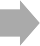 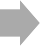 Rys. Standard procedury reakcji na zagrożenie bezpieczeństwa cyfrowegoŹródło: Agnieszka Wrońska, Zuzanna Polak, Standard bezpieczeństwa online placówek oświatowych, str.25 NASK, 2015Działania szkoły adresowane do instytucji i organizacji zewnętrznych są niezbędne w przypadku naruszenia przepisów prawa przez uczniów lub osoby spoza szkoły5. Pośród nich należy wyróżnić szczególnie współpracę z: (1) Policją i sądami rodzinnymi, (2) służbami społecznymi i placówkami specjalistycznymi oraz (3) dostawcami usług internetowych oraz operatorami telekomunikacyjnymi6.Sprawco´w wszystkich rodzajo´w zagroz˙en´ bezpieczen´stwa cyfrowego w szkole nalez˙y objąc´, co najmniej poniz˙szymi działaniami:Sprawca musi otrzymac´ od przedstawicieli szkoły komunikat o braku akceptacji dla działan´, jakich dokonał. W trakcie takiej rozmowy uczen´ powinien poznac´ moz˙liwe skutki swojego postępowania, a takz˙e konsekwencje, jakie mogą zostac´ wobec niego wyciągnięte (np. wynikające z statutu i/lub regulaminu szkoły lub wprowadzonego kontraktu-umowy). W trakcie rozmowy sprawca powinien zostac´ wezwany do zaprzestania podejmowania podobnych działan´ w przyszłos´ci, w tym usunięcia skutko´w swoich działan´ (np. publikacji w portalu społecznos´ciowym). Sprawca powinien ro´wniez˙ zostac´ objęty odpowiednią pomocą psychologiczną - pedagogiczną w celu zrozumienia konsekwencji jego zachowania oraz zmianie postawy i dalszego postępowania. Jes´li sprawcoów jest więcej, to z kaz˙dym z nich nalez˙y rozmawiac´ osobno.4 http://www.odkrywcyinnowacji.pl/ .5 Szczegółowy wykaz aktów prawnych związanych z bezpieczeństwem cyfrowym szkoły, działaniami podejmowanymi w szkole oraz wobec osób nieletnich znajduje się w publikacji Standard bezpieczeństwa online placówek oświatowych., Warszawa, 2015 – na stronach 92 - 986 Szczegółowy opis działań wobec tych podmiotów został opisany na stronach 26-30 w publikacji Standard bezpieczeństwa online placówek oświatowych., Warszawa, 2015Nalez˙y zadbac´ o to, z˙eby osoba reprezentująca szkołę (psycholog, pedagog, wychowawca) ograniczała się do podjęcia interwencji, a nie wymierzała karę. Decyzję o tym, jaką karę wymierzyc´ sprawcy, powinna podejmowac´ rada pedagogiczna (po poznaniu wszystkich okolicznos´ci zdarzenia), a przekazywac´ dyrektor szkoły. Waz˙ne jest zatem oddzielenie osoby pedagoga, nawiązującego relację z uczniem, od organu wymierzającego karę.Celem sankcji wobec sprawcy jest przede wszystkim: zatrzymanie jego działan´ i zapewnienie poczucia bezpieczen´stwa ofierze oraz zmiana postawy sprawcy. Sankcje mają na celu takz˙e pokazanie społecznos´ci szkolnej, z˙e działania sprawcy nie będą tolerowane i z˙e szkoła jest w stanie skutecznie zareagowac´ w tego rodzaju sytuacji. Podejmując decyzję o sankcjach, nalez˙y wziąc´ pod uwagę:rozmiar i rangę szkody – np. czy w przypadku cyberprzemocy materiał został upubliczniony w sposo´b pozwalający na dotarcie do niego wielu osobom (okres´la to rozmiar upokorzenia, jakiego doznaje ofiara), czy trudno jest wycofac´ materiał z sieci itp.czas trwania prześladowania – czy było to długotrwałe działanie, czy pojedynczy incydentświadomość popełnianego czynu – czy działanie było zaplanowane, a sprawca był s´wiadomy, z˙e postąpił nagannie np. czy wie, z˙e wyrządza krzywdę koledze, jak wiele wysiłku włoz˙ył w ukrycie swojej toz˙samos´ci itp.motywację sprawcy – nalez˙y sprawdzic´, czy działanie sprawcy nie jest działaniem odwetowym w odpowiedzi na uprzednie dos´wiadczenia sprawcy.Aktywnos´c´ wobec sprawcy powinna takz˙e obejmowac´ rozmowę z jego rodzicami lub opiekunami prawnymi – powinni oni zostac´ poinformowani o zdarzeniu, zapoznani z materiałami oraz decyzją na temat dalszego postępowania ze sprawcą (np. na temat sankcji). Warto, aby rodzice wspo´łpracowali ze szkołą w zakresie rozwiązywania sytuacji kryzysowej, aby stali się jej sojusznikami a nie przeciwnikami. Rodzice sprawcy powinni ro´wniez˙ zostac´ poinformowani, z˙e rodzice ofiary mają prawo zgłosic´ sprawę na Policję.Jeśli sprawca pochodzi spoza szkoły, należy zapewnić bezpieczeństwo ofierze i poinformować ją (jej rodziców) o przysługujących jej prawach (np. zgłoszenie popełnienie przestępstwa na Policję). Jeśli sprawca jest z innej szkoły, należy rozważyć nawiązanie współpracy między placówkami i wspólne rozwiązanie kryzysowej sytuacji.Procedury na wypadek wystąpienia zagrożeń bezpieczeństwa cyfrowego.Wyróżniono 9 podstawowych zagrożeń bezpieczeństwa cyfrowego w środowisku szkolnym, którym przypisano opracowane według jednego standardu opisu procedury reagowania.Cyberprzemoc – procedura reagowania	7 Jacek Pyz˙alski "Agresja elektroniczna i cyberbullying jako nowe ryzykowne zachowania młodziez˙y" Krako´w 2012. Wojtasik Łukasz, „Cyberprzemoc – charakterystyka zjawiska”, w: Fundacja Dajemy Dzieciom Siłę, „Jak reagowac´ na cyberprzemoc? Poradnik dla szko´ł” http://fdn.pl/sites/default/files/file/pdf/jak-reagowac-na-cyberprzemoc.pdf2.8 Łamanie prawa autorskiego – procedura reagowania	Osoby odpowiedzialne za uruchomienie proceduryDyrektor placówki W przypadku ich nieobecności – osoba przez nich upoważnionaOtrzymanie informacji o podłożeniuStwierdzenie podejrzanego pakunkuładunku wybuchowegoładunku wybuchowegoładunku wybuchowegoładunku wybuchowegoładunku wybuchowegoProwadząc rozmowę z osobą informującą o podłożeniu ładunku wybuchowego, zapamiętaj jak największą ilość szczegółówProwadząc rozmowę z osobą informującą o podłożeniu ładunku wybuchowego, zapamiętaj jak największą ilość szczegółówProwadząc rozmowę z osobą informującą o podłożeniu ładunku wybuchowego, zapamiętaj jak największą ilość szczegółówProwadząc rozmowę z osobą informującą o podłożeniu ładunku wybuchowego, zapamiętaj jak największą ilość szczegółówProwadząc rozmowę z osobą informującą o podłożeniu ładunku wybuchowego, zapamiętaj jak największą ilość szczegółówOdizoluj miejsce znajdowania się podejrzanego pakunkuZapisz natychmiast wszystkie uzyskane lubZapisz natychmiast wszystkie uzyskane lubZapisz natychmiast wszystkie uzyskane lubZapisz natychmiast wszystkie uzyskane lubZapisz natychmiast wszystkie uzyskane lubNie  dotykaj,  nie  otwieraj  i  nie  przesuwajzapamiętane informacjezapamiętane informacjezapamiętane informacjezapamiętane informacjezapamiętane informacjepodejrzanego pakunkuPoinformujniezwłocznie	o	otrzymaniuniezwłocznie	o	otrzymaniuniezwłocznie	o	otrzymaniuniezwłocznie	o	otrzymaniuOkryj	pakunek	w	przypadku	stwierdzeniazgłoszeniaosobę	odpowiedzialną	zaosobę	odpowiedzialną	zaosobę	odpowiedzialną	zaosobę	odpowiedzialną	zawydobywania się z niego innej substancji (tylkouruchomienie proceduryuruchomienie proceduryuruchomienie proceduryuruchomienie proceduryuruchomienie proceduryjeżeli czas na to pozwala)Po usłyszeniu sygnału o podłożeniu ładunku wybuchowego rozpocznij ewakuację zgodnie z planem ewakuacjiPo usłyszeniu sygnału o podłożeniu ładunku wybuchowego rozpocznij ewakuację zgodnie z planem ewakuacjiPo usłyszeniu sygnału o podłożeniu ładunku wybuchowego rozpocznij ewakuację zgodnie z planem ewakuacjiPo usłyszeniu sygnału o podłożeniu ładunku wybuchowego rozpocznij ewakuację zgodnie z planem ewakuacjiPo usłyszeniu sygnału o podłożeniu ładunku wybuchowego rozpocznij ewakuację zgodnie z planem ewakuacjiPoinformuj o stwierdzeniu pakunku osobę odpowiedzialną za uruchomienie proceduryNie używaj telefonu komórkowegoNie używaj telefonu komórkowegoNie używaj telefonu komórkowegoNie używaj telefonu komórkowegoNie używaj telefonu komórkowegoPo usłyszeniu sygnału o podłożeniu ładunku wybuchowego rozpocznij ewakuację zgodnie z planem ewakuacjiSprawdź, jeżeli możesz, czy w klasie pozostały przedmioty, które nie należą do jej wyposażeniaSprawdź, jeżeli możesz, czy w klasie pozostały przedmioty, które nie należą do jej wyposażeniaSprawdź, jeżeli możesz, czy w klasie pozostały przedmioty, które nie należą do jej wyposażeniaSprawdź, jeżeli możesz, czy w klasie pozostały przedmioty, które nie należą do jej wyposażeniaSprawdź, jeżeli możesz, czy w klasie pozostały przedmioty, które nie należą do jej wyposażeniaNie używaj telefonu komórkowegoBezwzględniewykonujwykonujpoleceniaosobyBezwzględnie	wykonuj	polecenia	osobykierującejsytuacjąsytuacjąkryzysowąlubkierującej	sytuacją	kryzysową	lubfunkcjonariuszy służbfunkcjonariuszy służbfunkcjonariuszy służbfunkcjonariuszy służbW miejscu ewakuacji policz wszystkie dzieci i poinformuj osobę odpowiedzialną za kierowanie działaniami kryzysowymiW miejscu ewakuacji policz wszystkie dzieci i poinformuj osobę odpowiedzialną za kierowanie działaniami kryzysowymiW miejscu ewakuacji policz wszystkie dzieci i poinformuj osobę odpowiedzialną za kierowanie działaniami kryzysowymiW miejscu ewakuacji policz wszystkie dzieci i poinformuj osobę odpowiedzialną za kierowanie działaniami kryzysowymiW miejscu ewakuacji policz wszystkie dzieci i poinformuj osobę odpowiedzialną za kierowanie działaniami kryzysowymiW miejscu ewakuacji policz wszystkie dzieci i poinformuj osobę odpowiedzialną za kierowanie działaniami kryzysowymiPoinformuj rodziców o miejscu odbioru dzieci i drodze dojazduPoinformuj rodziców o miejscu odbioru dzieci i drodze dojazduPoinformuj rodziców o miejscu odbioru dzieci i drodze dojazduPoinformuj rodziców o miejscu odbioru dzieci i drodze dojazduPoinformuj rodziców o miejscu odbioru dzieci i drodze dojazduPoinformuj rodziców o miejscu odbioru dzieci i drodze dojazduSposóbSposóbEwakuację	można	przeprowadzić	tylko	na	wyraźną	komendęEwakuację	można	przeprowadzić	tylko	na	wyraźną	komendęEwakuację	można	przeprowadzić	tylko	na	wyraźną	komendęEwakuację	można	przeprowadzić	tylko	na	wyraźną	komendęprowadzeniaprowadzeniaadministratora	budynku	(wyznaczonej	osoby	odpowiedzialnej	zaadministratora	budynku	(wyznaczonej	osoby	odpowiedzialnej	zaadministratora	budynku	(wyznaczonej	osoby	odpowiedzialnej	zaadministratora	budynku	(wyznaczonej	osoby	odpowiedzialnej	zaewakuacjiewakuacjiuruchomienie procedury) lub sił interweniujących i zgodnie z ich wskazówkamiuruchomienie procedury) lub sił interweniujących i zgodnie z ich wskazówkamiuruchomienie procedury) lub sił interweniujących i zgodnie z ich wskazówkamiuruchomienie procedury) lub sił interweniujących i zgodnie z ich wskazówkamiTelefony alarmoweTelefony alarmowePolicja 997Policja 997Policja 997Telefon alarmowy 112Sposób powiadamiania służbSposób powiadamiania służbWybierz jeden z ww. numerów.Po zgłoszeniu siędyżurnego operatora danej służby podajnastępujące informacje:Wybierz jeden z ww. numerów.Po zgłoszeniu siędyżurnego operatora danej służby podajnastępujące informacje:Wybierz jeden z ww. numerów.Po zgłoszeniu siędyżurnego operatora danej służby podajnastępujące informacje:nazwę i adres szkołySposób powiadamiania służbSposób powiadamiania służbWybierz jeden z ww. numerów.Po zgłoszeniu siędyżurnego operatora danej służby podajnastępujące informacje:Wybierz jeden z ww. numerów.Po zgłoszeniu siędyżurnego operatora danej służby podajnastępujące informacje:Wybierz jeden z ww. numerów.Po zgłoszeniu siędyżurnego operatora danej służby podajnastępujące informacje:rodzaj stwierdzonego zagrożeniaSposób powiadamiania służbSposób powiadamiania służbWybierz jeden z ww. numerów.Po zgłoszeniu siędyżurnego operatora danej służby podajnastępujące informacje:Wybierz jeden z ww. numerów.Po zgłoszeniu siędyżurnego operatora danej służby podajnastępujące informacje:Wybierz jeden z ww. numerów.Po zgłoszeniu siędyżurnego operatora danej służby podajnastępujące informacje:imię i nazwisko oraz pełnioną funkcjęSposób powiadamiania służbSposób powiadamiania służbWybierz jeden z ww. numerów.Po zgłoszeniu siędyżurnego operatora danej służby podajnastępujące informacje:Wybierz jeden z ww. numerów.Po zgłoszeniu siędyżurnego operatora danej służby podajnastępujące informacje:Wybierz jeden z ww. numerów.Po zgłoszeniu siędyżurnego operatora danej służby podajnastępujące informacje:telefon kontaktowySposób powiadamiania służbSposób powiadamiania służbWybierz jeden z ww. numerów.Po zgłoszeniu siędyżurnego operatora danej służby podajnastępujące informacje:Wybierz jeden z ww. numerów.Po zgłoszeniu siędyżurnego operatora danej służby podajnastępujące informacje:Wybierz jeden z ww. numerów.Po zgłoszeniu siędyżurnego operatora danej służby podajnastępujące informacje:zrealizowane przedsięwzięciapotwierdź przyjęcie zgłoszenia i zapisz dane przyjmującego zgłoszenieSposób postępowania zSposób postępowania zNauczyciele odpowiedzialni za opiekę na osobami niepełnosprawnymidbają o zachowanie się przez dzieci zgodnie z potrzebami danej sytuacji. W przypadku konieczności ewakuacji zapewniają pomoc zgodnie zNauczyciele odpowiedzialni za opiekę na osobami niepełnosprawnymidbają o zachowanie się przez dzieci zgodnie z potrzebami danej sytuacji. W przypadku konieczności ewakuacji zapewniają pomoc zgodnie zNauczyciele odpowiedzialni za opiekę na osobami niepełnosprawnymidbają o zachowanie się przez dzieci zgodnie z potrzebami danej sytuacji. W przypadku konieczności ewakuacji zapewniają pomoc zgodnie zNauczyciele odpowiedzialni za opiekę na osobami niepełnosprawnymidbają o zachowanie się przez dzieci zgodnie z potrzebami danej sytuacji. W przypadku konieczności ewakuacji zapewniają pomoc zgodnie zuczniami ze SPEwcześniejszymi ustaleniami.Zarządzanie na wypadek sytuacji kryzysowejCzynnościami realizowanymi w trakcie procedury kieruje dyrektor placówki, wicedyrektor lub osoba przez niego wyznaczona.Obowiązki pracownikówZapoznać się z czynnościami realizowanymi w trakcie uruchamiania proceduryObowiązki pracownikówBrać udział w treningach i szkoleniach z zakresu stosowania proceduryObowiązki pracownikówZnać sygnał uruchamiający proceduręObowiązki pracownikówMieć zapisane numery telefonów osób odpowiedzialnych za uruchomienie procedury i koordynację ewakuacji osób niepełnosprawnychObowiązki pracownikówZnać swoje zadania na wypadek uruchomienia proceduryObowiązki pracownikówZnać miejsce ewakuacji.Obowiązki pracownikówSzkolić uczniów w zakresie postępowania na wypadek uruchomienia proceduryObowiązki pracownikówStosować się do poleceń osoby zarządzającej sytuacja kryzysową.Osoby odpowiedzialne za uruchomienie proceduryDyrektor szkoły W przypadku  nieobecności – osoba przez nich upoważnionaDyrektor szkoły W przypadku  nieobecności – osoba przez nich upoważnionaSzkoła otrzymuje informację ozaalarmować wszystkich przebywających na terenie szkoły,zaalarmować wszystkich przebywających na terenie szkoły,możliwym skażeniu substancjąosoby przebywające na zewnątrz ewakuować do budynku szkołyosoby przebywające na zewnątrz ewakuować do budynku szkołychemiczną/biologiczną (np.przemieszczając się pod wiatr oraz poprzecznie do kierunkuprzemieszczając się pod wiatr oraz poprzecznie do kierunkutelefon o zamiarze ataku) gdy niewiatruwiatrunastąpiło skażenie placówkinastąpiło skażenie placówkinatychmiast po ogłoszeniu alarmu powiadomić odpowiednienatychmiast po ogłoszeniu alarmu powiadomić odpowiedniesłużbysłużbyw budynku - szkole, zamknąć i uszczelnić okna, drzwi, otworyw budynku - szkole, zamknąć i uszczelnić okna, drzwi, otworywentylacyjne, wyłączyć klimatyzacjęwentylacyjne, wyłączyć klimatyzacjęw miarę możliwości gromadzić podręczne środki ratowniczew miarę możliwości gromadzić podręczne środki ratowniczeprzygotować wilgotne tampony do ochrony dróg oddechowych,przygotować wilgotne tampony do ochrony dróg oddechowych,na	wypadek	przeniknięcia	środka	biologicznego	lubna	wypadek	przeniknięcia	środka	biologicznego	lubchemicznych do wnętrza pomieszczeńchemicznych do wnętrza pomieszczeńpowstrzymać się od picia, spożywania posiłków, palenia orazpowstrzymać się od picia, spożywania posiłków, palenia orazprac wymagających dużego wysiłkuprac wymagających dużego wysiłkudo chwili odwołania alarmu lub zarządzenia ewakuacji, niedo chwili odwołania alarmu lub zarządzenia ewakuacji, niewolno opuszczać uszczelnionych pomieszczeń, przebywać wwolno opuszczać uszczelnionych pomieszczeń, przebywać wpobliżu okien i innych otworów wentylacyjnychpobliżu okien i innych otworów wentylacyjnychoczekiwać na pojawienie się odpowiednich służb i postępowaćoczekiwać na pojawienie się odpowiednich służb i postępowaćzgodnie z otrzymanymi od nich wytycznymi.zgodnie z otrzymanymi od nich wytycznymi.Szkoła została skażonanie dotykać i nie wąchać podejrzanych przedmiotów,niesubstancjąsprzątać proszku, nie ścierać cieczychemiczną/biologiczną,chemiczną/biologiczną,a zagrożenie zostało wykryteaby zapobiec rozprzestrzenianiu się substancji, przykryć ją np.aby zapobiec rozprzestrzenianiu się substancji, przykryć ją np.natychmiast lub szybko po jegokocemkocempojawieniu siępojawieniu siępozamykać okna oraz  drzwi i wyłączyć klimatyzację,niedopuścić do przeciągówopuścić	pomieszczenie,	w	którym	wykryto/stwierdzonoopuścić	pomieszczenie,	w	którym	wykryto/stwierdzonoobecność podejrzanej substancji i nie wpuszczać do niego innychobecność podejrzanej substancji i nie wpuszczać do niego innychosóbpowiadomić administratorazaalarmować wszystkie osoby przebywające na terenie szkoły iewakuować je w rejon ewakuacji, przemieszczając się pod wiatroraz poprzecznie do kierunku wiatrunatychmiast po ogłoszeniu ewakuacji powiadomić odpowiedniesłużbyjeśli miał miejsce kontakt z substancją, należy: umyć dokładnieręce wodą i mydłem, zdjąć ubranie, które miało kontakt zpodejrzaną substancją i włożyć do plastikowego workapo kontakcie z substancją nie wolno: jeść, pić, palić do czasuuzyskania zgody odpowiednich służbw obiekcie – budynku, do którego nastąpiła ewakuacja zamknąći  uszczelnić  okna,  drzwi,  otwory  wentylacyjne,  wyłączyćklimatyzacjęsporządzić  listę  osób,  które  miały  kontakt  z  podejrzanąsubstancją albo znalazły się w odległości ok. 5 m od niej. Listęprzekazać policji.w miarę możliwości gromadzić podręczne środki ratownicze iodtrutkiprzygotować wilgotne tampony do ochrony dróg oddechowych,na	wypadek	przeniknięcia	środków	biologicznego	lubchemicznych do wnętrza pomieszczeńpowstrzymać się od picia, spożywania posiłków, palenia orazprac wymagających dużego wysiłkuoczekiwać na pojawienie się odpowiednich służb i postępowaćzgodnie z otrzymanymi od nich wytycznymi.Szkoła została skażonanie dotykać  i nie wąchać  podejrzanych przedmiotów, niesubstancjąsprzątać proszku, nie ścierać cieczychemiczną/biologicznąchemiczną/biologicznąpowiadomić kierownictwo szkołya zagrożenie zostało wykrytepowiadomić kierownictwo szkołypóźno, np. gdy pojawiły siępowiadomić kierownictwo szkołypóźno, np. gdy pojawiły sięobjawy reakcji na substancjęaby zapobiec rozprzestrzenianiu się substancji, przykryć ją np.lub/i ogniska zachorowań:kocempozamykać okna oraz drzwi i wyłączyć klimatyzację, niedopuścić do przeciągówopuścić	pomieszczenie,	w	którym	wykryto/stwierdzonoobecność podejrzanej substancji i nie wpuszczać do niego innychosóbogłosić	alarm	i	wszystkich	uczniów,	nauczycieli	orazpracowników znajdujących się bezpośrednio poza budynkiem, a przebywających na terenie szkoły ewakuować do wnętrza szkołypracowników znajdujących się bezpośrednio poza budynkiem, a przebywających na terenie szkoły ewakuować do wnętrza szkołynatychmiast po ogłoszeniu alarmu powiadomić odpowiednie służbynatychmiast po ogłoszeniu alarmu powiadomić odpowiednie służbyw szkole zamknąć i uszczelnić okna, drzwi, otwory wentylacyjne, wyłączyć klimatyzację, a budynek szkoły wraz ze wszystkimi obecnymi wewnątrz osobami odizolować od bezpośredniego otoczenia przygotowując się do ewentualnej kwarantannyw szkole zamknąć i uszczelnić okna, drzwi, otwory wentylacyjne, wyłączyć klimatyzację, a budynek szkoły wraz ze wszystkimi obecnymi wewnątrz osobami odizolować od bezpośredniego otoczenia przygotowując się do ewentualnej kwarantannyoczekiwać na pojawienie się odpowiednich służb i postępować zgodnie z otrzymanymi od nich wytycznymioczekiwać na pojawienie się odpowiednich służb i postępować zgodnie z otrzymanymi od nich wytycznymiSposób prowadzenia ewakuacjiEwakuację można przeprowadzić tylko na wyraźną komendę sił interweniujących i zgodnie z ich wskazówkamiEwakuację można przeprowadzić tylko na wyraźną komendę sił interweniujących i zgodnie z ich wskazówkamiSposób reakcji na sygnał dźwiękowySygnał dźwiękowyewakuacjaSposób reakcji na sygnał dźwiękowySygnał dźwiękowywejść i pozostać w budynkuTelefony alarmowePolicja 997Straż pożarna 998Pogotowie Ratunkowe 999Telefon alarmowy 112Policja 997Straż pożarna 998Pogotowie Ratunkowe 999Telefon alarmowy 112Sposób powiadamiania służWybierz jeden z ww. numerów.Po zgłoszeniu siędyżurnego operatora danej służby podaj następujące informacje:nazwę i adres szkołySposób powiadamiania służWybierz jeden z ww. numerów.Po zgłoszeniu siędyżurnego operatora danej służby podaj następujące informacje:rodzaj stwierdzonego zagrożeniaSposób powiadamiania służWybierz jeden z ww. numerów.Po zgłoszeniu siędyżurnego operatora danej służby podaj następujące informacje:imię i nazwisko oraz pełnioną funkcjęSposób powiadamiania służWybierz jeden z ww. numerów.Po zgłoszeniu siędyżurnego operatora danej służby podaj następujące informacje:telefon kontaktowySposób powiadamiania służWybierz jeden z ww. numerów.Po zgłoszeniu siędyżurnego operatora danej służby podaj następujące informacje:zrealizowane przedsięwzięciaSposób powiadamiania służWybierz jeden z ww. numerów.Po zgłoszeniu siędyżurnego operatora danej służby podaj następujące informacje:potwierdź przyjęcie zgłoszenia i zapisz dane przyjmującegozgłoszenieSposób postępowania z uczniami ze SPENauczyciele odpowiedzialni za opiekę na osobaminiepełnosprawnymi dbają o zachowanie się przez dzieci zgodnie z potrzebami danej sytuacji. W przypadku konieczności ewakuacji zapewniają pomoc zgodnie z wcześniejszymi ustaleniami.Nauczyciele odpowiedzialni za opiekę na osobaminiepełnosprawnymi dbają o zachowanie się przez dzieci zgodnie z potrzebami danej sytuacji. W przypadku konieczności ewakuacji zapewniają pomoc zgodnie z wcześniejszymi ustaleniami.Zarządzanie na wypadek sytuacji kryzysowejCzynnościami realizowanymi w trakcie procedury kieruje dyrektor placówki, wicedyrektor lub osoba przez niego wyznaczona.Czynnościami realizowanymi w trakcie procedury kieruje dyrektor placówki, wicedyrektor lub osoba przez niego wyznaczona.Obowiązki pracownikówZapoznać się z czynnościami realizowanymi w trakcie uruchamiania proceduryZapoznać się z czynnościami realizowanymi w trakcie uruchamiania proceduryBrać udział w treningach i szkoleniach z zakresu stosowania proceduryZnać sygnał uruchamiający proceduręMieć zapisane numery telefonów osób odpowiedzialnych za uruchomienie procedury i koordynację ewakuacji osób niepełnosprawnychZnać swoje zadania na wypadek uruchomienia proceduryZnać miejsce ewakuacjiSzkolić uczniów w zakresie postępowania na wypadek uruchomienia proceduryStosować	się	do	poleceń	osoby	zarządzającej	sytuacją kryzysową.Rekomendacje dla działań w szkoleRekomendacje dla działań w szkole1.Nie należy bagatelizować żadnego sygnału świadczącego o fakcie zaistnienia zagrożenia. Należy przeciwdziałać temu zjawisku na możliwie wczesnym etapie jego powstawania.2.Należy dać możliwość uczniowi poinformowania nauczyciela lub pedagoga o zaistniałej sytuacji związanej z czynnością niebezpieczną, budując atmosferę zaufania.3.Należy wyciągać konsekwencje w stosunku do osób dopuszczających się czynów zabronionych.4.W ramach działań profilaktycznych podczas lekcji wychowawczych, przy współpracy z ekspertami i specjalistami, należy informować uczniów o skutkach i konsekwencjach związanych z zagrożeniami w szkole jak i poza nią.5.Należy tworzyć przyjazne środowisko pracy i nauki poprzez sprawiedliwe ocenianie, jasne, czytelne, sprawiedliwe normy, przyjazny nadzór nad uczniami, sprawną organizację życia szkolnego.6.Należy podejmować działania integrujące zespoły klasowe, poznawanie się uczniów, sprzyjające budowie pozytywnych relacji w klasie.7.Należy budować relacje na autorytecie nauczyciela: nauczyciel powinien jasno określić zasady pracy i wymagania wobec uczniów, prowadzić lekcje w sposób zrozumiały, szanować ucznia i udzielać mu wsparcia, sprawować kontrolę w klasie i interweniować w razie zachowania naruszającego normy.8.Należy diagnozować sytuacje w szkole w kontekście występowania zagrożeń wewnętrznych w placówce, przeciwdziałania i usuwania oraz monitorować postępy i efekty wprowadzonych działań.9.Niezbędna jest edukacja profilaktyczna jako forma merytorycznego wsparcia w zakresie rozwiązywania problemów kierowana do nauczycieli, osób współpracujących z uczniami i rodziców.10.Należy organizować rozmowy, pogadanki i dyskusje z rodzicami.2.1Agresywne zachowania ucznia w szkole lub przypadki tzw. faliCelZapewnienie bezpieczeństwa fizycznego w szkole na wypadek wystąpienia na terenie szkoły zachowań agresywnych tj. agresji fizycznej i agresji słownej ucznia wobec ucznia lub nauczyciela.Osoby odpowiedzialne i zarządzanieProcedura postępowania jest uruchamiana przez osobę, która zauważyła przedmiotowe zachowanie lub której je zgłoszono. O stopniu zaawansowania procedury i podejmowanych w niej krokach decyduje: dyrektor placówki, a w przypadku jego nieobecności wicedyrektor lub pedagog szkolny.Czynnościami realizowanymi w trakcie procedury kieruje dyrektor placówki, wicedyrektor lub osoba przez niego wyznaczona.Sposób postępowaniaAgresja fizycznaNależy bezzwłocznie podjąć działania mające na celu powstrzymanie i wyeliminowanie tego zjawiska. Obowiązkiem każdego pracownika szkoły, który zaobserwował atak agresji fizycznej lub został o nim poinformowany jest przerwanie tego zachowania. Pracownik szkoły powinien w sposób stanowczy i zdecydowany przekazać uczestnikom agresji, że nie wyraża zgody na takie zachowanie. Należy mówić dobitnie, głośno, stanowczo, używać krótkich komunikatów. W razie potrzeby należy zadbać o uniemożliwienie dalszego kontaktu miedzy uczniami.Należy powiadomić pielęgniarkę szkolną (jeśli taka jest w szkole), pedagoga/psychologa i dyrektora szkoły oraz powiadomić wychowawcę/ów oraz rodziców (opiekunów prawnych) agresora i ofiary.W przypadku zagrożenia życia (stan nieprzytomny) - pielęgniarka, pedagog/psycholog lub dyrektor szkoły wzywa natychmiast karetkę pogotowia, nawet bez uzyskania zgody rodziców (opiekunów prawnych).Opiekę nad uczniem podczas udzielania pomocy medycznej, ale bez możliwości udzielenia zgody na operację, sprawuje osoba wyznaczona przez dyrektora szkoły.Decyzję o dalszym leczeniu dziecka podejmują rodzice (opiekunowie prawni) poszkodowanego.Pedagog szkolny/psycholog szkolny i wychowawcy klas przeprowadzają rozmowy z rodzicami (opiekunami prawnymi) obydwu stron oraz ze sprawcą i ofiarą. Z rozmów sporządzają notatkę.Pedagog/psycholog szkolny powinien udzielić pomocy terapeutycznej ofierze przemocy, wskazać, jak należy rodzić sobie w kontaktach z innymi,W przypadku agresji fizycznej poczucia bezpieczeństwa i wsparcia wymagają również świadkowie ataku. Należy przeprowadzić rozmowę ze świadkami przemocy, wyjaśnić im pojęcie agresji, przypomnieć normy i zasady reagowania na przemoc, ustalić działania w podobnych przypadkach.W przypadku wszczynania kolejnych ataków przez agresora, z widocznymiskutkami pobicia - szkoła kieruje sprawę na Policję, od postępowania której zależą dalsze losy sprawcy przemocy. Wobec agresora stosuje się konsekwencje przewidziane w statucie i/lub regulaminie szkoły.Agresja słownaNależy bezzwłocznie podjąć działania mające na celu powstrzymanie i wyeliminowanie tego zjawiskaNależy powiadomić wychowawcę klasy i/lub dyrektora, pedagoga/psychologa.Wychowawca (pedagog lub psycholog) przeprowadza rozmowę z uczniem mającą na celu wyjaśnienie okoliczności zdarzenia. Rozmowę z ofiarą i agresorem należy przeprowadzić osobno.Wychowawca (pedagog/psycholog) przeprowadza rozmowę ze sprawcą i ofiarą w celu ustalenia okoliczności zdarzenia, ustala wraz ze sprawcą formę zadośćuczynienia.O zaistniałym zdarzeniu należy poinformować rodziców/opiekunów prawnych uczestników zdarzenia.Pedagog/psycholog szkolny powinien udzielić pomocy terapeutycznej ofierze przemocy, wskazać, jak należy rodzić sobie w kontaktach z innymi,W przypadku agresji fizycznej poczucia bezpieczeństwa i wsparcia wymagają również świadkowie ataku. Należy przeprowadzić rozmowę ze świadkami przemocy, wyjaśnić im pojęcie agresji, przypomnieć normy i zasady reagowania na przemoc, ustalić działania w podobnych przypadkach.W poważnych przypadkach np. uzyskania informacji o popełnieniu przestępstwa ściganego z urzędu lub przestępstwa ściganego na wniosek poszkodowanego powiadamiana jest Policja.Wobec ucznia przejawiającego zachowania agresywne stosuje się konsekwencje przewidziane w statucie lub regulaminie szkoły.Obowiązki pracowników szkołyNależy:zapoznać się z czynnościami realizowanymi w trakcie uruchamiania procedury.brać udział w treningach i szkoleniach z zakresu stosowania procedury.mieć zapisane numery telefonów osób odpowiedzialnych za uruchomienie proceduryznać swoje zadania na wypadek uruchomienia procedury.szkolić uczniów w zakresie postępowania na wypadek uruchomienia procedury.stosować się do poleceń osoby zarządzającej sytuacja kryzysową.2.2Znalezienie w szkole substancji psychoaktywnychCelZapewnienie zdrowia i bezpieczeństwa fizycznego, psychicznego i emocjonalnego uczniów przebywających w szkole/placówce w sytuacji zagrożeń wewnętrznych związanych z rozprowadzaniem niebezpiecznych środków odurzających oraz odurzeniem alkoholem, narkotykami lub „dopalaczami”.Osoby odpowiedzialne za zarządzanieDyrektor szkoły, pedagog szkolny/psycholog szkolnyPodstawy uruchomienia proceduryWystąpienie zagrożenia: (1) rozpowszechnianiem środków odurzających (narkotyków, dopalaczy) lub alkoholu, (2) zdrowia ucznia po użyciu środka odurzającego lub spożycia alkoholu oraz (3) zdrowia ucznia w wyniku wypadku w szkole lub poza nią.Sposób działaniaW przypadku znalezienia podejrzanej substancji odurzającej na terenie szkoły, należy:zachować szczególne środki ostrożnościzabezpieczyć substancję przed dostępem do niej uczniów oraz ew. jej zniszczeniempowiadomić dyrektora szkoły, który powiadamia Policjęustalić (jeżeli to możliwe), do kogo znaleziona substancja należyprzekazać Policji zabezpieczoną substancję oraz informację o zaistniałej sytuacjiopracować i prowadzić projekty edukacyjne dot. w/w problematyki.Sposób działaniaW przypadku podejrzenia ucznia o posiadanie środków odurzającychnależy:odizolować ucznia od pozostałych uczniów w klasiepowiadomić pedagoga/psychologa szkolnegopowiadomić dyrektora szkoły, dyrektor powiadamia Policjęzażądać od ucznia w obecności innej osoby/pedagoga przekazania posiadanej substancjizażądać od ucznia pokazania zawartości plecaka oraz zawartości kieszenipowiadomić rodziców/prawnych opiekunów uczniapoinformować rodziców o obowiązujących procedurach w szkole/placówceprzeprowadzić z uczniem w obecności rodziców / opiekunów prawnych dziecka rozmowę o złamaniu obowiązującego prawa szkolnego W dalszejkolejności należy objąć ucznia działaniami profilaktycznymi lubwychowawczymi. Wsparcia należy udzielić również rodzicom/opiekunom prawnym ucznia.podjąć wraz z rodzicami działania profilaktyczne w zakresie posiadania i rozprowadzania środków odurzających.W przypadku rozpoznania stanu odurzenia ucznia alkoholem:powiadomić wychowawcę klasy uczniaodizolować ucznia od pozostałych uczniów w klasiepowiadomić pedagoga/psychologa szkolnegoprzekazać ucznia pod opiekę pielęgniarki/pedagoga szkolnegopowiadomić dyrektora szkoły o zaistniałej sytuacjipowiadomić rodziców ucznia z prośbą o przybycie do szkoły/placówkipoinformować rodziców o obowiązującej w szkole procedurze postępowania na wypadek znalezienia w szkole substancji psychoaktywnych. W dalszej kolejności należy objąć ucznia działaniami profilaktycznymi lub wychowawczymi. Wsparcia należy udzielić również rodzicom/opiekunom prawnym ucznia.przeprowadzić rozmowę z rodzicami wskazując argumenty dlazagrożenia zdrowia, wskazać działania, instytucje mogące służyć pomocą w zaistniałej sytuacji.powiadomić właściwe instytucje zajmujące się zdrowiem ucznia.W przypadku rozpoznania stanu odurzenia ucznia narkotykami:przekazać uzyskaną informację wychowawcy klasypoinformować pielęgniarkę/pedagoga szkolnegow momencie rozpoznania odizolować ucznia od pozostałych uczniów w klasieprzekazać ucznia pod opiekę pielęgniarki/pedagoga szkolnegopoinformować dyrektora szkoły o zaistniałej sytuacjiwezwać do szkoły rodziców/prawnych opiekunów uczniaprzekazać rodzicom informację o obowiązującej procedurze postępowaniaprzeprowadzić rozmowę z rodzicami oraz z uczniem.zobowiązać rodziców do pomocy dziecku w odstąpieniu odurzania się, wskazać działania, instytucje mogące służyć pomocą w zaistniałej sytuacji.opracować działania profilaktyczne lub wychowawcze pracy z dzieckiemwdrożyć program wychowawczo-profilaktyczny. Monitorować i ewaluować efektypowiadomić właściwe instytucje zajmujące się zdrowiem ucznia.W przypadku rozpoznania stanu odurzenia ucznia „dopalaczami”:przekazać uzyskaną informację wychowawcy klasyw momencie rozpoznania odizolować ucznia od pozostałych uczniów w klasiepoinformować pedagoga/psychologa szkolnegoprzekazać ucznia pod opiekę pielęgniarki/pedagoga szkolnegopoinformować dyrektora szkoły o zaistniałej sytuacjiwezwać karetkę pogotowia ratunkowegowezwać do szkoły rodziców/prawnych opiekunów uczniaprzekazać rodzicom informację o obowiązującej procedurze postępowaniaprzeprowadzić rozmowę z rodzicami oraz z uczniem w ich obecności lub indywidualnie w celu wyciszenia emocjiudzielić pomocy i zobowiązać rodziców do pomocy dziecku w odstąpieniu od odurzania sięopracować działania profilaktyczne lub wychowawcze pracy z dzieckiemwdrożyć program wychowawczo-profilaktyczny. Monitorować i ewaluować efektypowiadomić właściwe instytucje zajmujące się zdrowiem ucznia.W przypadku odmowy współpracy przez rodziców:szkoła pisemnie powiadamia o zaistniałej sytuacji Sąd Rodzinny lub Policjępowiadomione instytucje wdrażają obowiązujące procedury postępowaniaszkoła współpracuje z instytucjami w zakresie pomocy i wsparcia uczniaszkoła udziela informacji i przekazuje dotychczasowe sposoby postępowania z uczniemszkoła współpracuje z Ośrodkiem Wychowawczym, w którym umieszczono uczniaszkoła monitoruje ucznia do czasu osiągnięcia przez niego pełnoletniości.Obowiązki pracowników szkołyNależy:zapoznać się ze skutecznymi działaniami profilaktycznymi.zapoznać się z rodzajami i wyglądem środków odurzających.zapoznać się z symptomami wskazującymi na odurzenie narkotykiem.zapoznać się z symptomami nadużycia alkoholu.zapoznać się z symptomami zachowania dealerów środków odurzających.prowadzić regularnie zajęcia z zakresu zagrożenia zdrowia środkami niebezpiecznymi.prowadzić systematyczne zajęcia z zakresu stosowania obowiązującego w szkole Prawa.realizować projekty edukacyjne z uczniami o współczesnych zagrożeniach.prowadzić cykliczne szkolenia dla rodziców o zagrożeniach zdrowia dzieci.prowadzić ciągłą obserwację uczniów w kontekście ich zdrowia i bezpieczeństwa.poznać nazwy instytucji pomocowych zajmujących się uzależnieniamizapoznawać się ę na bieżąco z przepisami obowiązującego Prawa w zakresie zdrowia i bezpieczeństwa uczniów.zapoznawać się z programami rekomendowanymi, które możesz upowszechniać w swojej szkole.2.3Kradzież lub wymuszenie pieniędzy lub przedmiotów wartościowychCelCelem procedury jest określenie sposobu postępowania na wypadek stwierdzenia w szkole przypadku kradzieży lub wymuszenia pieniędzy lub przedmiotów wartościowych, dokonanego przez ucznia.Osoby odpowiedzialne za zarządzanieZa uruchomienie i anulowanie procedury oraz kierowanie koniecznymi działaniami odpowiadają kolejno: dyrektor placówki, w przypadku jego nieobecności wicedyrektor, a w przypadku jego nieobecności pedagog/psycholog szkolny.Sposób działaniaKradzież lub wymuszenie przedmiotu znacznej wartości:Działania mające na celu powstrzymanie i niwelowanie tego zjawiska winny zostać podjęte bezzwłocznieOsoba, która wykryła kradzież, winna bezzwłocznie powiadomić dyrektora szkołyNależy przekazać sprawcę czynu (o ile jest znany i przebywa na terenie szkoły) pod opiekę pedagoga szkolnego lub dyrektora szkołyNależy zabezpieczyć dowody przestępstwa tj. przedmiotów pochodzących z kradzieży lub wymuszenia i przekazanie ich PolicjiNależy zażądać, aby uczeń przekazał skradzioną rzecz, pokazał zawartość torby szkolnej oraz kieszeni we własnej odzieży oraz przekazał inne przedmioty budzących podejrzenie co do ich związku z poszukiwaną rzeczą - w obecności innej osoby, np. wychowawcy klasy, pedagoga szkolnego, psychologa, dyrektora lub innego pracownika szkoły (należy pamiętać, że pracownik szkoły nie ma prawa samodzielnie wykonać czynności przeszukania odzieży ani teczki ucznia. Może to zrobić tylko PolicjaWe współpracy z pedagogiem szkolnym należy ustalić okoliczności czynui ewentualnych świadków zdarzeniaDyrektor szkoły winien wezwać rodziców (opiekunów prawnych) sprawcy i przeprowadzić rozmowy z uczniem w ich obecności. Należy sporządzić notatkę z tej rozmowy podpisaną przez rodzicówNależy powiadomić Policję.sprawca winien dokonać zadośćuczynienia poszkodowanemu w kradzieży.Otrzymanie przez ucznia prawomocnego wyroku ukończenia postępowania karnegoPo otrzymaniu zawiadomienia z sądu o prawomocnym ukończeniu postępowania karnego wobec ucznia dyrektor szkoły niezwłocznie na posiedzeniu Rady Pedagogicznej winien przedstawić treść zawiadomienia.Rada Pedagogiczna może podjąć decyzję o skreśleniu ucznia z listy uczniów.Następnie dyrektor szkoły powiadamia o decyzji Rady Pedagogicznej rodziców.Dyrektor - na podstawie przepisów kodeksu postępowania administracyjnego oraz po uzyskaniu opinii samorządu uczniowskiego - wydaje decyzję o skreśleniu ucznia z listy uczniów szkoły.Obowiązki pracownikówZapoznanie się z czynnościami realizowanymi w trakcie uruchamiania proceduryWzięcie udziału w treningach i szkoleniach z zakresu stosowania proceduryPosiadanie - dostępnych w każdej chwili – numerów telefonów osób odpowiedzialnych za uruchomienie proceduryPosiadanie wiedzy o swoich zadaniach na wypadek uruchomienia proceduryStosowanie się do poleceń osoby zarządzającej procedurą.2.4Wystąpienie przypadku pedofilii w szkoleCelZapewnienie bezpieczeństwa fizycznego, psychicznego i emocjonalnego uczniów, na wypadek zagrożenia wewnętrznego wynikającego z możliwości pojawienia się osób, które psychicznie i fizycznie będą molestowały dzieci i nakłaniały do czynności seksualnych.Osoby odpowiedzialne za zarządzanieDyrektor lub wicedyrektor szkoły. osoba wyznaczona w przypadku nieobecnościW przypadku ich nieobecności – osoba przez nich upoważniona.Sposób działaniaNależy bezzwłocznie podjąć działania mające na celu powstrzymanie tego zjawiska.w pierwszym kroku po stwierdzeniu zagrożenia należy powiadomić dyrektora oraz pedagoga/psychologa szkolnegow przypadku potwierdzenia informacji o pojawianiu się osób obcych, zaczepiających uczniów, należy bezzwłocznie powiadomić najbliższą placówkę Policjinastępnie dyrektor szkoły winien przekazać pracownikom szkoły informację o stwierdzonym zagrożeniuwychowawcy klas oraz pedagogowie szkolni winni podjąć działania profilaktyczne wśród uczniów w celu wskazania potencjalnego zagrożenia oraz wskazania możliwych form przekazania informacji o osobach, które mogą stwarzać zagrożeniew przypadku stwierdzenia, że uczeń był molestowany, bezzwłocznie powinni zostać powiadomieni rodzice/prawni opiekunowie ucznia oraz policja w celu przeprowadzenia czynności sprawdzających, które umożliwią ustalenie sprawcy molestowaniawychowawca lub pedagog/psycholog szkolny przeprowadza indywidualną rozmowę z uczniem (w obecności rodziców ustala przyczyny i okoliczności zdarzenia)dyrektor winien wezwać do szkoły rodziców/prawnych opiekunów uczniawychowawca lub pedagog/psycholog szkolny winien przeprowadzić rozmowę z rodzicami/prawnymi opiekunami ucznia sprawcy na temat zdarzeniadyrektor szkoły w porozumieniu z rodzicami/prawnymi opiekunami ustali działania z udziałem psychologa dziecięcego lub pedagoga w celu zapewnienia opieki na uczennicą/uczniemPodstawy prawne uruchomienia proceduryKodeks Karny: art. 197 § 3; art. 200 art. 200a; art. 200b;2.5Przypadek rozpowszechniania pornografii w szkole przez uczniaCelZapewnienie bezpieczeństwa fizycznego, psychicznego i emocjonalnego uczniów, na wypadek zagrożenia wewnętrznego związanegoz rozpowszechnianiem materiałów o charakterze pornograficznym.Osoby odpowiedzialne za zarządzanieDyrektor lub wicedyrektor szkoły.W przypadku ich nieobecności – osoba przez nich upoważniona.Sposób działaniaW przypadku powzięcia przez nauczyciela/rodzica lub inną osobę informacji o rozpowszechnianiu przez ucznia pornografii w Internecie, w szkole należy bezzwłocznie powiadomić dyrektora szkoły oraz administratora sieci o zaistniałym zdarzeniuW przypadku, gdy uczeń przekazuje informację o osobach, które pokazywały materiały pornograficzne, konieczne jest zapewnienie anonimowości w celu uniknięcia ewentualnych konsekwencji, które mogą być związane z przemocą skierowaną wobec tego ucznia przez sprawców zdarzenia.Dyrektor szkoły winien przekazać informację o stwierdzonym zagrożeniu pracownikom szkoły.Wychowawca klasy i pedagog szkolny winien podjąć działania profilaktyczne wśród uczniów w celu wskazania zagrożeń, jakie niesie za sobą upublicznianie materiałów o charakterze pornograficznym oraz wskazania możliwych konsekwencji tego typu działańDyrektor winien wezwać do szkoły rodziców/prawnych opiekunów ucznia, który rozpowszechniał materiały pornograficzneWychowawca lub pedagog/psycholog szkolny winien przeprowadzić rozmowę z rodzicami/prawnymi opiekunami ucznia sprawcy na temat zdarzenia.2.6Przypadek prostytucji w szkole lub wśród uczniówCelZapewnienie bezpieczeństwa fizycznego, psychicznego i emocjonalnego uczniów, na wypadek zagrożenia wewnętrznego związanego z prostytucją w szkole lub wśród uczniów.Osoby odpowiedzialne za zarządzanieDyrektor lub wicedyrektor szkołyW przypadku ich nieobecności – osoba przez nich upoważniona.Sposób działaniaW przypadku otrzymania informacji o sytuacji, w której uczeń był świadkiem czynności mogących mieć znamiona prostytucji, nauczyciel/pracownik przyjmujący zawiadomienie powinien powiadomić o zaistniałym wydarzeniu dyrektora szkoły.W przypadku uzyskania informacji, że uczeń, który nie ukończył 18 lat, uprawia nierząd, bądź przejawia inne zachowania świadczące o demoralizacji, nauczyciel powiadamia wychowawcę klasy, który powinien wezwać do szkoły rodziców/prawnych opiekunów ucznia.W przypadku stwierdzenia przez pracownika/nauczyciela, że uczeń/uczennica świadomie lub nie, dopuszczał się czynności, które mogłyby być uznane za prostytuowanie się, powinien wezwać do szkoły rodziców/prawnych opiekunów ucznia.Wychowawca winien przeprowadzić rozmowę z rodzicami oraz z uczniem, w ich obecności. W przypadku potwierdzenia informacji, zobowiązuje ucznia dozaniechania negatywnego postępowania, rodziców zaś bezwzględnie do szczególnego nadzoru nad dzieckiem. W toku interwencji profilaktycznej można zaproponować rodzicom skierowanie dziecka do specjalistycznej placówki i udział dziecka w programie terapeutycznym.Jeżeli rodzice/opiekunowie prawni ucznia odmawiają współpracy lub nie stawiają się do szkoły, a nadal z wiarygodnych źródeł napływają informacje o przejawach demoralizacji ich dziecka, dyrektor szkoły winien pisemnie powiadomić o zaistniałej sytuacji sąd rodzinny lub Policję (specjalistę ds. nieletnich).W sytuacji, gdy szkoła wykorzystała wszystkie dostępne jej środki oddziaływań wychowawczych (rozmowa z rodzicami, ostrzeżenia ucznia, spotkania z pedagogiem, psychologiem i itp.), a ich zastosowanie nie przynosi oczekiwanych rezultatów, dyrektor szkoły winien powiadomić sąd rodzinny lub Policję. Dalszy tok postępowania leży w kompetencji tych instytucji.Jeżeli postępowanie świadczące o demoralizacji przejawia uczeń, który ukończył 18 lat, a nie jest to udział w działalności grup przestępczych, czy popełnienie przestępstwa, to postępowanie nauczyciela powinno być określone przez statut i/lub regulamin szkoły.W przypadku uzyskania informacji o popełnieniu przez ucznia, który ukończył 17 lat, przestępstwa ściganego z urzędu lub jego udziału w działalności grup przestępczych, zgodnie z art. 304 § 2 kodeksu karnego, dyrektor szkoły jest obowiązany niezwłocznie zawiadomić o tym prokuratora lub Policję.Dyrektor szkoły winien powiadomić Policję o podejrzeniu popełnienia przestępstwa.Wychowawca lub pedagog/psycholog szkolny winien przeprowadzić rozmowę z rodzicami/prawnymi opiekunami ucznia sprawcy na temat zdarzenia.Dyrektor szkoły w porozumieniu z rodzicami/prawnymi opiekunami ustala konieczność podjęcia działań z udziałem psychologa dziecięcego w celu zapewnienia opieki nad uczniem/uczennicą, którzy świadomie lub nie dopuszczali się czynności, które mogłyby być uznane za prostytuowanie się.Podstawa prawnaKodeks Karny: art. 18 § 3, art. 203, art. 204.2.7Przypadek niepokojących zachowań seksualnych uczniów w szkoleCelZapewnienie bezpieczeństwa fizycznego, psychicznego i emocjonalnego uczniów, na wypadek zagrożenia wewnętrznego związanego z zachowaniami uczniów o charakterze seksualnym.Osoby odpowiedzialne za zarządzanieDyrektor szkoły.W przypadku  nieobecności – osoba przez nich upoważniona,Sposób działaniaNauczyciel lub inny pracownik szkoły pracownik powinien powiadomić wychowawcę klasy i/lub pedagoga/psychologa szkolnego o przypadkach niepokojących zachowań seksualnych uczniów w szkole, a jeżeli jest ich świadkiem, żąda od ucznia zaprzestania czynności i podejmuje z nim rozmowę wychowawczą.W przypadku, gdy uczeń przekazuje nauczycielowi informację o niepokojących zachowaniach seksualnych, konieczne jest zapewnienie anonimowości w celu uniknięcia ewentualnych konsekwencji, które mogą być związane z przemocą skierowaną wobec tego ucznia przez uczniów, którzy brali czynny udział w tego typu zachowaniachWychowawca lub pedagog/ psycholog szkolny przeprowadza rozmowę z uczniem oraz informuje o zaistniałym zdarzeniu rodziców ucznia.Jeżeli przeprowadzenie rozmowy z uczniem nie jest wystarczające dla zmiany jego zachowań, wychowawca, pedagog lub psycholog szkolny przekazuje rodzicom informację o zachowaniu ich dziecka, zobowiązując ich jednocześnie do szczególnego nadzoru nad nimWychowawca może wezwać rodziców/opiekunów prawnych ucznia do szkoły i przeprowadzić rozmowę z uczniem w ich obecności oraz ustalić z nimi dalsze wspólne postępowanie z dzieckiem.W sytuacji kiedy rodzice odmawiają współpracy lub nie reagują na wezwanie do pojawienia się w szkole, gdy szkoła wykorzysta dostępne jej metody oddziaływań wychowawczych i nie przynoszą one spodziewanych efektów, a zachowanie ucznia wskazuje na znaczny stopień demoralizacji (np. uprawianie nierządu), dyrektor szkoły pisemnie powiadamia o zaistniałej sytuacji Sąd Rejonowy Wydział Rodzinny i Nieletnich lub Policję – Wydział ds. Nieletnich.Gdy zachowanie ucznia może świadczyć o popełnieniu przez niego przestępstwa (np. gwałtu), pedagog/psycholog szkolny w porozumieniu z dyrektorem szkoły po uprzednim powiadomieniu o zajściu rodziców/opiekunów ucznia, zawiadamia najbliższą jednostkę Policji, która dalej postępuje zgodnie ze swoimi procedurami. Pedagog całe zdarzenie dokumentuje, sporządzając możliwie dokładną notatkę.Jeżeli postępowanie świadczące o demoralizacji przejawia uczeń, który ukończył 18 lat, a nie jest to udział w działalności grup przestępczych, czy popełnienie przestępstwa, to postępowanie nauczyciela powinno być określone przez statut i/lub regulamin szkoły.W przypadku uzyskania informacji o popełnieniu przez ucznia, który ukończył 17 lat, przestępstwa ściganego z urzędu lub jego udziału w działalności grup przestępczych, zgodnie z art. 304 § 2 kodeksu karnego, dyrektor szkoły jako przedstawiciel instytucji jest obowiązany niezwłocznie zawiadomić o tym prokuratora lub Policję.2.8Sytuacja wypadku ucznia w szkoleCelZapewnienie profesjonalnych działań pracowników szkoły gwarantujących poszkodowanemu w wypadku w szkole uczniowi należytą opiekę i niezbędną pomoc.Osoby odpowiedzialne za zarządzanieDyrektor szkoły.W przypadku  nieobecności – osoba upoważniona przez nich.Sposób działaniaWypadek ucznia jest to nagłe zdarzenie wywołane przyczyną zewnętrzną, powodujące uraz lub śmierć, które nastąpiło w czasie pozostawania ucznia pod opieką szkoły: na terenie szkoły lub poza jej terenem (w trakcie wycieczki lub wyjścia pod opieką nauczycieli).Sposób działania1. Udzielenie pierwszej pomocy przedmedycznej poszkodowanemuPracownik szkoły, który powziął wiadomość o wypadku ucznia niezwłocznie zapewnia poszkodowanemu opiekę, w szczególności sprowadzając fachową pomoc medyczną, a w miarę możliwości udzielając poszkodowanemu pierwszej pomocy. Udzielenie pierwszej pomocy w wypadkach jest prawnym obowiązkiem każdego pracownika szkoły.Jej nieudzielenie, szczególnie w odniesieniu do osoby odpowiedzialnej za bezpieczeństwo ucznia, skutkuje sankcją karną.W sytuacji wypadku ucznia, nauczyciel przerywa lekcję, wyprowadzając uczniów z miejsca zagrożenia, jeżeli miejsce, w którym są lub będą prowadzone zajęcia może stwarzać zagrożenie dla bezpieczeństwa uczniów. Pracownik zobowiązany jest do niezwłocznego powiadomienia dyrektora szkoły o sytuacji.2. Obowiązek powiadamiania i zabezpieczenia miejsca zdarzeniaO każdym wypadku zawiadamia się niezwłocznie: rodziców (opiekunów) poszkodowanego, pracownika szkoły odpowiedzialnego za bezpieczeństwo i higienę pracy, społecznego inspektora pracy, organ prowadzący szkołę lub placówkę oraz radę rodziców.O wypadku śmiertelnym, ciężkim i zbiorowym zawiadamia się niezwłocznie prokuratora i kuratora oświaty. O wypadku, do którego doszło w wyniku zatrucia, zawiadamia się niezwłocznie państwowego inspektora sanitarnego. Zawiadomień dokonuje dyrektor lub upoważniony przez niego pracownik szkoły. Fakt ten powiadamiający dokumentuje wpisem w dzienniku zajęć podając datę i godzinę powiadomienia rodziców / opiekunów prawnych ucznia o wypadku. Przy lekkich przypadkach (brak wyraźnych obrażeń – np. widoczne tylko lekkie zaczerwienienie, zadrapanie, lekkie skaleczenie), po udzieleniu pierwszej pomocy poszkodowanemu uczniowi, powiadamiający o zdarzeniu ustala z nim: potrzebę wezwania pogotowia ratunkowego lub potrzebę wcześniejszego przyjścia rodzica i godzinę odbioru dziecka ze szkoły w dniu zdarzenia. Informację o powyższych ustaleniach powiadamiający zamieszcza również w dzienniku zajęć.W każdym trudniejszym przypadku (widoczne obrażenia, urazy, niepokojące objawy) dyrektor lub upoważniona osoba wzywa pogotowie ratunkowe. Wprzypadku stwierdzenia przez lekarza potrzeby pobytu ucznia w szpitalu,należy zapewnić uczniowi opiekę w drodze do szpitala.Jeżeli wypadek został spowodowany niesprawnością techniczną pomieszczenia lub urządzeń, miejsce wypadku pozostawia się nienaruszone. Dyrektor zabezpiecza je do czasu dokonania oględzin lub wykonania szkicu przez zespół powypadkowy.Jeżeli wypadek zdarzył się w czasie wyjścia, imprezy organizowanej poza terenem szkoły, wszystkie stosowne decyzje podejmuje opiekun grupy/kierownik wycieczki i odpowiada za nie. Do czasu rozpoczęcia pracy przez zespół powypadkowy dyrektor zabezpiecza miejsce wypadku w sposób wykluczający dopuszczenie osób niepowołanych.Jeżeli czynności związanych z zabezpieczeniem miejsca wypadku nie może wykonać dyrektor, wykonuje je upoważniony przez dyrektora pracownik szkoły.Zespół powypadkowyDyrektor szkoły powołuje zespół powypadkowy. W jego skład wchodzi z zasady pracownik odpowiedzialny za służby bezpieczeństwo i higienę pracy. Jeżeli w składzie zespołu nie może uczestniczyć pracownik służby BHP, w skład zespołu wchodzi dyrektor szkoły. W składzie zespołu może uczestniczyć przedstawiciel organu prowadzącego, kuratora oświaty lub rady rodziców.Przewodniczącym zespołu jest pracownik odpowiedzialny za BHP w szkole, a jeżeli nie ma go w składzie zespołu – przewodniczącego zespołu spośród pracowników szkoły wyznacza dyrektor.Postępowanie powypadkoweZespół powypadkowy:przeprowadza postępowanie powypadkowe i sporządza dokumentację powypadkową	rozmawia z uczniem (w obecności rodzica lub wychowawcy/pedagoga/psychologa szkolnego) i sporządza protokół przesłuchaniarozmawia ze świadkami wypadku i sporządza protokoły przesłuchania; jeżeli świadkami są uczniowie - przesłuchanie odbywa się w obecności wychowawcy lub pedagoga/psychologa szkolnego, a protokół przesłuchania odczytuje się w obecności ucznia - świadka i jego rodzicówsporządza szkic lub fotografię miejsca wypadkuuzyskuje pisemne oświadczenie nauczyciela, pod opieką którego uczeń przebywał w czasie, gdy zdarzył się wypadekuzyskuje opinię lekarską z opisem doznanych obrażeń i określeniem rodzaju wypadkusporządza protokół powypadkowy nie później niż w ciągu 14 dni od daty uzyskania zawiadomienia o wypadku – protokół powypadkowy podpisują członkowie zespołu oraz dyrektor szkoły.Przekroczenie 14 dniowego terminu może nastąpić w przypadku, gdy wystąpią uzasadnione przeszkody lub trudności uniemożliwiające sporządzenie protokołu w wyznaczonym terminie. W sprawach spornych rozstrzygające jest stanowisko przewodniczącego zespołu.Członek zespołu, który nie zgadza się ze stanowiskiem przewodniczącego, możezłożyć zdanie odrębne, które odnotowuje się w protokole powypadkowym. Protokół powypadkowy podpisują członkowie zespołu oraz dyrektor szkoły. Jeżeli do treści protokołu powypadkowego nie zostały zgłoszone zastrzeżenia przez rodziców ucznia poszkodowanego postępowanie powypadkowe uznaje się za zakończone. Protokół powypadkowy sporządza się w trzech egzemplarzach dla: poszkodowanego, szkoły, która przechowuje go w dokumentacji powypadkowej wypadku ucznia oraz dla organu prowadzącego lub kuratora oświaty (na żądanie).Z treścią protokołu powypadkowego i innymi materiałami postępowania powypadkowego zaznajamia się: poszkodowanego pełnoletniego i rodziców (opiekunów) poszkodowanego małoletniego. Jeżeli poszkodowany pełnoletni zmarł lub nie pozwala mu na to stan zdrowia, z materiałami postępowania powypadkowego zaznajamia się jego rodziców (opiekunów). Protokół powypadkowy doręcza się osobom uprawnionym do zaznajomienia się z materiałami postępowania powypadkowego.Składanie zastrzeżeń do protokołu powypadkowegoW ciągu 7 dni od dnia doręczenia protokołu powypadkowego osoby, którym doręczono protokół, mogą złożyć zastrzeżenia do ustaleń protokołu (są o tym informowani przy odbieraniu protokołu). Zastrzeżenia składa się przewodniczącemu zespołu: ustnie i wtedy przewodniczący wpisuje je do protokołu lub na piśmie. Zastrzeżenia mogą dotyczyć w szczególności: niewykorzystania wszystkich środków dowodowych niezbędnych dla ustalenia stanu faktycznego, sprzeczności istotnych ustaleń protokołu z zebranym materiałem dowodowym Zastrzeżenia rozpatruje organ prowadzący szkołę. Po rozpatrzeniu zastrzeżeń organ prowadzący szkołę może: zlecić dotychczasowemu zespołowi wyjaśnienie ustaleń protokołu lub przeprowadzenie określonych czynności dowodowych, powołać nowy zespół celem ponownego przeprowadzenia postępowania powypadkowego.DokumentacjaDyrektor szkoły prowadzi rejestr wypadków. Dyrektor wskazuje prawidłowe zachowania i odstępstwa od niniejszej procedury, informuje o wnioskach i podjętych działaniach profilaktycznych zmierzających do zapobiegania analogicznym wypadkom.2.9Popełnienie przez ucznia czynu karalnegoCelZapewnienie bezpieczeństwa fizycznego w szkole na wypadek popełnienia przez ucznia czynu karalnego oraz udzielenie pomocy uczniowi – sprawcy czynu karalnego.Osoby odpowiedzialne za zarządzanieDyrektor	lub	wicedyrektor	szkoły,	osoba	wyznaczona	w	przypadku nieobecności w/w.Podstawy uruchomienia działańPrzypadek dotyczy czynów zabronionych przez ustawę o postępowaniu w sprawach nieletnich rozumianych jako przestępstwo, przestępstwo skarbowe albo wykroczenie określone w artykułach:art. 50a – posiadanie noża, maczety lub innego podobnie niebezpiecznego przedmiotu w miejscu publicznym,art. 51 – zakłócenie spokoju lub porządku publicznego,art. 69 – umyślne niszczenie, uszkadzanie, usuwanie znaków,art. 74 – niszczenie, uszkadzanie, usuwanie znaków ostrzegawczych,art. 76 – rzucanie przedmiotami w pojazd mechaniczny,art. 85 – samowolne ustawianie, niszczenie, uszkadzanie znaków,art. 87 – prowadzenie pojazdu w stanie po użyciu alkoholu,art. 119 – kradzież lub przywłaszczenie,art. 122 – paserstwo czyli nabycie mienia, wiedząc o tym, że pochodzi ono z kradzieży,art. 124 – niszczenie lub uszkadzanie cudzej rzeczy,art. 133 – spekulacja biletami, tzw. konik,art. 143 – utrudnianie lub uniemożliwianie korzystania z urządzeń użytku publicznego.Sposób działaniaOsoba będąca świadkiem/dostrzegła zagrożenie zobowiązania jest do powiadomienia dyrektora szkoły.Dyrektor szkoły odpowiada za ustalenie okoliczności czynu i ewentualnych świadków zdarzeniaW przypadku, gdy sprawca jest znany i przebywa na terenie szkoły, wyznaczone przez niego osoby winny zatrzymać i przekazać go dyrektorowi szkoły lub pedagogowi szkolnemu pod opiekę.Dyrektor szkoły winien powiadomić rodziców ucznia o zaistniałym przypadku.Dyrektor szkoły jest zobowiązany do niezwłocznego powiadomienia Policji w przypadku, gdy sprawa jest poważna (np. rozbój, uszkodzenie ciała, itp.) lub w przypadku, gdy nieletni sprawca nie jest uczniem szkoły i jego tożsamość jest nieznana. Do jego obowiązków należy także zabezpieczenie ewentualnych dowodów lub przedmiotów pochodzących z przestępstwa i przekazanie ich Policji.2.10Przypadek ucznia będącego ofiarą czynu karalnegoCelZapewnienie bezpieczeństwa fizycznego w szkole na wypadek zidentyfikowania w szkole ucznia będącego ofiarą czynu karalnego ucznia oraz udzielenie pomocy uczniowi - ofierze czynu karalnego.Osoby odpowiedzialne za zarządzanieDyrektor  szkoły.W przypadku nieobecności – osoba przez nich upoważniona.Podstawy uruchomienia działańSytuacja, w której uczeń stał się ofiarą czynu karalnego zabronionego przez ustawę o postępowaniu w sprawach nieletnich.Sposób działaniaOsoba będąca świadkiem, która dostrzegła zagrożenie, winna udzielić ofierze czynu karalnego pierwszej pomocy (przedmedycznej), bądź zapewnić jej udzielenie poprzez wezwanie lekarza, w przypadku kiedy ofiara doznałaobrażeń. Następnie świadek powinien powiadomić o sytuacji dyrektora szkoły.Obowiązkiem dyrektora szkoły jest niezwłoczne powiadomienie rodziców ucznia - ofiary czynu karalnego.Następnie dyrektor szkoły winien niezwłocznie wezwać Policję, szczególnie w przypadku, kiedy istnieje konieczność profesjonalnego zabezpieczenia śladów przestępstwa, ustalenia okoliczności i ewentualnych świadków zdarzenia.W dalszej kolejności ofiara czynu karalnego powinna otrzymać pomoc, wsparcie psychologiczne.2.12.1Dostęp do treści szkodliwych, niepożądanych i nielegalnychPodstawy prawne uruchomienia proceduryPodstawy prawne uruchomienia proceduryKodeks Karny, Statut SzkołyRodzaj zagrożenia objętego procedurąRodzaj zagrożenia objętego procedurąZagrożenie łatwym dostępem do treści szkodliwych, niedozwolonych, nielegalnych i niebezpiecznych dla zdrowia (pornografia, treści obrazujące przemoc i promujące działania szkodliwe dla zdrowia i życia dzieci, popularyzujące ideologię faszystowską i działalność niezgodną z prawem, nawoływanie do samookaleczeń i samobójstw, korzystania z narkotyków; niebezpieczeństwo werbunku dzieci i młodzieży do organizacji nielegalnych i terrorystycznych)Telefony/kontakty alarmowe krajoweTelefony/kontakty alarmowe krajoweZgłaszanie nielegalnych treści: dyzurnet@dyzurnet.pl, tel. 801 615 005, Policja 997SPOSÓB POSTĘPOWANIA W PRZYPADKU WYSTĄPIENIA ZAGROŻENIASPOSÓB POSTĘPOWANIA W PRZYPADKU WYSTĄPIENIA ZAGROŻENIASPOSÓB POSTĘPOWANIA W PRZYPADKU WYSTĄPIENIA ZAGROŻENIAOpis okoliczności, analiza, zabezpieczenie dowodówReakcja szkoły w przypadku pozyskania wiedzy o wystąpieniu zagrożenia będzie zależna od tego, czy: (1) treści te można bezpośrednio powiązać z uczniami danej szkoły, czy też (2) treści nielegalne lub szkodliwe nie mają związku z uczniami danej szkoły, lecz wymagają kontaktu szkoły z odpowiednimi służbami.W pierwszej kolejności należy zabezpieczyć dowody w formie elektronicznej (pliki z treściami niedozwolonymi, zapisy rozmów w komunikatorach, e-maile, zrzuty ekranu), znalezione w Internecie lub w komputerze dziecka. Zabezpieczenie dowodów jest zadaniem rodziców lub opiekunów prawnych dziecka, w czynnościach tych może wspomagać ich przedstawiciel szkoły posiadający odpowiednie kompetencje techniczne. W przypadku sytuacji (1) rozwiązanie leży po stronie szkoły, zaś (2) należy rozważyć zgłoszenie incydentu na Policję oraz zgłosić go do serwisu Dyżurnet (dyzurnet.pl).Reakcja szkoły w przypadku pozyskania wiedzy o wystąpieniu zagrożenia będzie zależna od tego, czy: (1) treści te można bezpośrednio powiązać z uczniami danej szkoły, czy też (2) treści nielegalne lub szkodliwe nie mają związku z uczniami danej szkoły, lecz wymagają kontaktu szkoły z odpowiednimi służbami.W pierwszej kolejności należy zabezpieczyć dowody w formie elektronicznej (pliki z treściami niedozwolonymi, zapisy rozmów w komunikatorach, e-maile, zrzuty ekranu), znalezione w Internecie lub w komputerze dziecka. Zabezpieczenie dowodów jest zadaniem rodziców lub opiekunów prawnych dziecka, w czynnościach tych może wspomagać ich przedstawiciel szkoły posiadający odpowiednie kompetencje techniczne. W przypadku sytuacji (1) rozwiązanie leży po stronie szkoły, zaś (2) należy rozważyć zgłoszenie incydentu na Policję oraz zgłosić go do serwisu Dyżurnet (dyzurnet.pl).Identyfikacja sprawcy(-ów)W identyfikacji sprawców kluczowe znaczenie odgrywać będą zgromadzone dowody. W procesie udostępniania nielegalnych i szkodliwych treści małoletnim występują na ogół: twórca treści (np. pornografii) oraz osoby, która udostępniły je dziecku. Często osobami tymi są rówieśnicy – uczniowie tej samej szkoły czy klasy, dzieci sąsiadów. Konieczne jest poinformowanie wszystkich rodziców lub opiekunów dzieci uczestniczących w zdarzeniu o sytuacji i roli ich dzieci.W identyfikacji sprawców kluczowe znaczenie odgrywać będą zgromadzone dowody. W procesie udostępniania nielegalnych i szkodliwych treści małoletnim występują na ogół: twórca treści (np. pornografii) oraz osoby, która udostępniły je dziecku. Często osobami tymi są rówieśnicy – uczniowie tej samej szkoły czy klasy, dzieci sąsiadów. Konieczne jest poinformowanie wszystkich rodziców lub opiekunów dzieci uczestniczących w zdarzeniu o sytuacji i roli ich dzieci.Działania wobec sprawców zdarzenia zeszkoły/ spoza szkołyW przypadku udostępniania (szerowania, dzielenia się) treści opisanych wcześniej jako szkodliwych/ niedozwolonych/nielegalnych i niebezpiecznych dla zdrowia przez ucznia należy przeprowadzić z nim rozmowę na temat jego postępowania i w jej trakcie uzmysłowić mu szkodliwość prowadzonych przez niego działania. Działania szkoły powinny koncentrować się jednak na aktywnościach wychowawczych. W przypadku upowszechniania przez sprawców treści nielegalnych (np. pornografii dziecięcej) należy złożyć zawiadomienie o zdarzeniu na Policję.W przypadku udostępniania (szerowania, dzielenia się) treści opisanych wcześniej jako szkodliwych/ niedozwolonych/nielegalnych i niebezpiecznych dla zdrowia przez ucznia należy przeprowadzić z nim rozmowę na temat jego postępowania i w jej trakcie uzmysłowić mu szkodliwość prowadzonych przez niego działania. Działania szkoły powinny koncentrować się jednak na aktywnościach wychowawczych. W przypadku upowszechniania przez sprawców treści nielegalnych (np. pornografii dziecięcej) należy złożyć zawiadomienie o zdarzeniu na Policję.Aktywności wobec ofiar zdarzeniaDzieci - ofiary i świadków zdarzenia – należy od pierwszego etapu interwencji - otoczyć opieką psychologiczno-pedagogiczną. Rozmowa z dzieckiem powinna się odbywać w warunkach jego komfortu psychicznego, z poszanowaniem poufności i podmiotowości ucznia ze względu na fakt, iż kontakt z treściami nielegalnymimoże mieć bardzo szkodliwy wpływ na jego psychikę. W jej trakcie należy ustalićDzieci - ofiary i świadków zdarzenia – należy od pierwszego etapu interwencji - otoczyć opieką psychologiczno-pedagogiczną. Rozmowa z dzieckiem powinna się odbywać w warunkach jego komfortu psychicznego, z poszanowaniem poufności i podmiotowości ucznia ze względu na fakt, iż kontakt z treściami nielegalnymimoże mieć bardzo szkodliwy wpływ na jego psychikę. W jej trakcie należy ustalićokoliczności uzyskania przez ofiarę dostępu do ww. treści.Należy koniecznie powiadomić ich rodziców lub opiekunów prawnych o zdarzeniu i uzgodnić z nimi podejmowane działania i formy wsparcia dziecka. Działania szkoły w takich przypadkach powinna cechować poufność i empatia w kontaktach z wszystkimi uczestnikami zdarzenia oraz udzielającymi wsparcia.W przypadku kontaktu dziecka z treściami szkodliwymi należy dokładnie zbadać sposób, w jaki nastąpił kontakt dziecka z nimi. Poszukiwanie przez dziecko tego typu treści w sieci lub podsuwanie ich dziecku przez innych może być oznaką niepokojących incydentów ze świata rzeczywistego. Np. kontakty z osobami handlującymi narkotykami czy proces rekrutacji do sekty lub innej niebezpiecznej grupy.Aktywności wobec świadkówW przypadku, gdy informacja na temat zdarzenia dotrze do środowiska rówieśniczego ofiary – w klasie, czy szkole, wskazane jest podjęcie działań edukacyjnych i wychowawczych.Współpraca z Policjąi sądami rodzinnymiW przypadku naruszenia prawa np. rozpowszechniania materiałów pornograficznych z udziałem nieletniego lub prób uwiedzenia małoletniego w wieku do 15 lat przez osobę dorosłą należy – w porozumieniu z rodzicami dziecka - niezwłocznie powiadomić PolicjęWspółpraca ze służbami i placówkamispecjalistycznymiKontakt z treściami szkodliwymi lub niebezpiecznymi może wywołać potrzebę skorzystania przez ofiarę ze specjalistycznej opieki psychologicznej. Decyzja o takim kontakcie i skierowaniu na terapię musi zostać podjęta w porozumieniu z rodzicami/opiekunami prawnymi dziecka.2.2CyberprzemocPodstawy prawne uruchomienia proceduryKodeks Karny, Statut SzkołyRodzaj zagrożenia objętego procedurąCyberprzemoc – przemoc z uz˙yciem technologii informacyjnych i komunikacyjnych, gło´wnie Internetu oraz telefono´w komo´rkowych. Podstawowe formy zjawiska to nękanie, straszenie, szantaz˙owanie z uz˙yciem sieci, publikowanie lub rozsyłanie os´mieszających, kompromitujących informacji, zdjęc´, filmo´w z uz˙yciem sieci oraz podszywanie się w sieci pod kogos´ wbrew jego woli. Do działan´ okres´lanych mianem cyberprzemocy wykorzystywane są gło´wnie: poczta elektroniczna, czaty, komunikatory, strony internetowe, blogi, serwisy społecznos´ciowe, grupy dyskusyjne, serwisy SMS i MMS7Telefony alarmowe krajowe i lokalneTelefon Zaufania dla Dzieci i Młodziez˙y - 116 111Telefon dla Rodzico´w i Nauczycieli w sprawie Bezpieczen´stwa Dzieci –800 100 100, dyzurnet@dyzurnet.plSPOSÓB POSTĘPOWANIA W PRZYPADKU WYSTĄPIENIA ZAGROŻENIASPOSÓB POSTĘPOWANIA W PRZYPADKU WYSTĄPIENIA ZAGROŻENIAPrzyjęcie zgłoszenia i ustalenie okolicznościzdarzeniaPrzypadek cyberprzemocy moz˙e zostac´ ujawniony przez ofiarę, s´wiadka (np. innego ucznia, nauczyciela, rodzica) lub osobę bliską ofierze (np. rodzice, rodzen´stwo, przyjaciele). W kaz˙dym przypadku nalez˙y ze spokojem wysłuchac´ osoby zgłaszającej i okazac´ jej wsparcie. Podziękowac´ za zaufanie i zgłoszenie tej sprawy.Jes´li zgłaszającym jest ofiara cyberprzemocy, podejmując działania przede wszystkim nalez˙y okazac´ wsparcie, z zachowaniem jej podmiotowos´ci i poszanowaniem jej uczuc´. Potwierdzić, że ujawnienie przemocy jest dobrą decyzją. Taką rozmowę nalez˙y przeprowadzic´ w miejscu bezpiecznym, zapewniającym ofierze intymnos´c´. Nie nalez˙y podejmowac´ kroko´w, kto´re mogłyby prowadzic´ do powto´rnej wiktymizacji czy wzbudzic´ podejrzenia sprawcy (np. wywoływac´ ucznia z lekcji do dyrekcji).Jes´li osobą zgłaszającą nie jest ofiara, na początku prosimy o opis sytuacji, takz˙e z zachowaniem podmiotowos´ci i poszanowaniem uczuc´ osoby zgłaszającej (np. strach przed byciem kapusiem, obawa o własne bezpieczen´stwo).W kaz˙dej sytuacji w trakcie ustalania okolicznos´ci trzeba ustalic´ charakter zdarzenia (rozmiar i rangę szkody, jednorazowos´c´/powtarzalnos´c´). Realizując procedurę nalez˙y unikac´ działan´, kto´re mogłyby wto´rnie stygmatyzowac´ ofiarę lub sprawcę, np.: wywoływanie ucznio´w z lekcji, konfrontowanie ofiary i sprawcy, niewspo´łmierna kara, wytykanie palcami, etc. Trzeba dokonac´ oceny, czy zdarzenie wyczerpuje znamiona cyberprzemocy, czy jest np. niezbyt udanym z˙artem (wtedy trzeba podjąc´ działania profilaktyczne mające na celu nie dopuszczenie do eskalacji tego typu zachowan´ w stronę cyberprzemocy).Opis okoliczności, analiza, zabezpieczenie dowodówNalez˙y zabezpieczyc´ wszystkie dowody związane z aktem cyberprzemocy (np. zrobic´ kopię materiało´w, zanotowac´ datę i czas otrzymania materiało´w, dane nadawcy, adresy stron www, historię połączen´ , etc.). W trakcie zbierania materiało´w nalez˙y zadbac´ o bezpieczen´stwo oso´b zaangaz˙owanych w problem.Identyfikacja sprawcy(-ów)Identyfikacja sprawcy(o´w) często jest moz˙liwa dzięki zebranym materiałom – wynikom rozmo´w z osobą zgłaszającą, z ofiarą, analizie zebranych materiało´w. Ofiara często domys´la się, kto stosuje wobec niego cyberprzemoc.Jes´li ustalenie sprawcy nie jest moz˙liwe, a w ocenie kadry pedagogicznej jest to konieczne, nalez˙y skontaktowac´ się z Policją. Bezwzględnie nalez˙y zgłosic´ rozpowszechnianie nagich zdjęc´ oso´b poniz˙ej 18 roku z˙ycia (art. 202 par. 3 KK)Aktywności wobec sprawców zdarzeniaze szkoły/ spoza szkołyGdy sprawca cyberprzemocy jest znany i jest on uczniem szkoły, pedagog szkolny powinien przeprowadzic´ z nim rozmowę o jego zachowaniu. Rozmowa taka ma słuz˙yc´ ustaleniu okolicznos´ci zdarzenia, jego wspo´lnej analizie (w tym np. przyjrzeniu się przyczynom), a takz˙e pro´bie rozwiązania sytuacji konfliktowej (w tym sposobo´w zados´c´uczynienia ofiarom cyberprzemocy).Cyberprzemoc powinna podlegac´ sankcjom okres´lonym w wewnętrznych przepisach szkoły (m. in. w statucie, kontrakcie, regulaminie). Szkoła moz˙e tu stosowac´ konsekwencje przewidziane dla sytuacji „tradycyjnej” przemocy. Warto jednak rozszerzyc´ repertuar dostępnych s´rodko´w, np. o czasowy zakaz korzystania ze szkolnej pracowni komputerowej w czasie wolnym i przynoszenia do szkoły akcesorio´w elektronicznych (PSP, mp3) itp.Aktywności wobec ofiar zdarzeniaW pierwszej kolejnos´ci nalez˙y udzielic´ wsparcia ofierze. Musi się ona czuc´ bezpieczna i zaopiekowana przez dorosłych. Na poczucie bezpieczen´stwa dziecka wpływa fakt, z˙e wie ono, iz˙ szkoła podejmuje kroki w celu rozwiązania problemu.Podczas rozmowy z uczniem – ofiarą cyberprzemocy – nalez˙y zapewnic´ go, z˙e nie jest winny zaistniałej sytuacji oraz z˙e nikt nie ma prawa zachowywac´ się w tensposo´b wobec niego, a takz˙e podkres´lic´, z˙e dobrze zrobił ujawniając sytuację. Nalez˙y okazac´ zrozumienie dla jego uczuc´, w tym trudnos´ci z ujawnieniem okolicznos´ci wydarzenia, strachu, wstydu. Trzeba podkres´lic´, z˙e szkoła nie toleruje przemocy i z˙e zostaną podjęte odpowiednie procedury interwencyjne. Nalez˙y poinformowac´ ucznia o krokach, jakie moz˙e podjąc´ szkoła i sposobach, w jaki moz˙e zapewnic´ mu bezpieczen´stwo.Nalez˙y pomo´c ofierze (rodzicom ofiary) w zabezpieczeniu dowodo´w (to moz˙e byc´ dla niej zadanie trudne zaro´wno ze względo´w technicznych, jak i emocjonalnych), zerwaniu kontaktu ze sprawcą, zadbaniu o podstawowe zasady bezpieczen´stwa on-line (np. nieudostępnianie swoich danych kontaktowych, kształtowanie swojego wizerunku etc).Pomoc ofierze nie moz˙e kon´czyc´ się w momencie zakon´czenia procedury. Warto monitorowac´ sytuację, „czuwac´” nad jej bezpieczen´stwem, np. zwracac´ uwagę czy nie są podejmowane wobec niej dalsze działania przemocowe, obserwowac´, jak sobie radzi w grupie po ujawnionym incydencie cyberprzemocy.W działania wobec ofiary nalez˙y takz˙e włączyc´ rodzico´w/opiekuno´w ofiary – trzeba na biez˙ąco ich informowac´ o sytuacji, pamiętając przy tym o podmiotowym traktowaniu dziecka – mo´wiąc mu o tym i starając się uzyskac´ jego akceptację dla udziału rodzico´w. Jes´li dziecko nie wyraz˙a zgody, nalez˙y omo´wic´ z nim jego obawy, a jes´li to nie pomaga powołac´ się na obowiązujące nas zasady i przekazac´ informację rodzicom.W trakcie rozmowy z dzieckiem i/lub jego rodzicami/opiekunami, jes´li jest to wskazane, moz˙na zaproponowac´ pomoc specjalisty (np. psycholog szkolny, poradnia psychologiczno-pedagogiczna) oraz przekazac´ informację o moz˙liwos´ci zgłoszenia sprawy Policji.Aktywności wobec świadkówNalez˙y zadbac´ o bezpieczen´stwo s´wiadko´w zdarzenia, zwłaszcza, jes´li byli oni osobami ujawniającymi cyberprzemoc. W trakcie rozmowy ze s´wiadkami nalez˙y okazac´ zrozumienie i empatię dla ich uczuc´ – obawy przed przypięciem łatki„donosiciela”, strachu przed staniem się kolejną ofiarą sprawcy itp.Współpraca z Policją i sądami rodzinnymiSamo wystąpienie zjawiska cyberprzemocy nie jest jednoznaczne z koniecznos´cią zaangaz˙owania Policji i sądu rodzinnego – procedura powinna umoz˙liwiac´ rozwiązanie sytuacji problemowej na poziomie pracy wychowawczej szkoły. Szkoła powinna powiadomic´ odpowiednie słuz˙by (np. sąd rodzinny), gdy wykorzysta wszystkie dostępne jej s´rodki wychowawcze (rozmowa z rodzicami, konsekwencje z statutu i/lub regulaminu wobec ucznia) i interwencje pedagogiczne, a ich zastosowanie nie przynosi poz˙ądanych rezultato´w (np. nie ma zmian postawy ucznia).Kontaktu z Policją wymagają wszelkie sytuacje, w kto´rych zostało naruszone prawo (np. groz´by karalne, s´wiadome publikowanie nielegalnych tres´ci, rozpowszechnianie nagich zdjęc´ z udziałem małoletnich). Za zgłoszenie powinien odpowiadac´ dyrektor szkoły.Współpraca z dostawcami Internetu i operatoramitelekomunikacyjnymiKontakt z dostawcą usługi moz˙e byc´ wskazany w celu usunięcia z sieci kompromitujących lub krzywdzących materiało´w. Do podjęcia takiego działania stymuluje administratora serwisu art. 14 Ustawy z dnia 18 lipca 2002 r. o s´wiadczeniu usług drogą elektroniczną.2.3Naruszenia prywatności dotyczące nieodpowiedniego bądź niezgodnego z prawem wykorzystania danych osobowych lub wizerunku dziecka i pracownika szkołyPodstawy prawne uruchomienia proceduryKodeks Karny (art. 190a par. 2)Rodzaj zagrożenia objętego procedurąZagrożenie to polega na naruszeniu prywatności dziecka lub pracownika szkoły poprzez nieodpowiednie lub niezgodne z prawem wykorzystanie danych osobowych lub wizerunku dziecka i pracownika szkoły. Należy zwrócić uwagę, iż podszywanie się pod inną osobę, wykorzystywanie jej wizerunku lub danych osobowych w celu wyrządzenia jej szkody osobistej lub majątkowej jest w świetle polskiego prawa przestępstwem. Najczęstszymi formami wyłudzenia lub kradzieży danych jest przejęcie profilu na portalu społecznościowym w celu dyskredytacji lub naruszenia dobrego wizerunku ofiary (np. publikacja zdjęć intymnych bądź montowanych), szantażu (w celu uzyskania korzyści finansowych w zamian za niepublikowanie zdjęć bądź treści naruszających dobry wizerunek ofiary), dokonania zakupów i innych transakcji finansowych (np. w sklepach internetowych na koszt ofiary) lub uzyskania korzyści (np. usługi premium SMS). Często naruszenia prywatności łączy się z cyberprzemocą.SPOSÓB POSTĘPOWANIA W PRZYPADKU WYSTĄPIENIA ZAGROŻENIASPOSÓB POSTĘPOWANIA W PRZYPADKU WYSTĄPIENIA ZAGROŻENIAPrzyjęcie zgłoszenia i ustalenie okoliczności zdarzeniaGdy sprawcą jest uczeń - kolega ofiary ze szkoły czy klasy, uczniowie lub rodzice winni skontaktować się z dyrektorem szkoły, wychowawcą lub Szkolnym Mentorem Bezpieczeństwa Cyfrowego. W przypadku, gdy do naruszenia prywatności poprzez kradzież, wyłudzenie danych osobowych wykorzystanie wizerunku dziecka dochodzi ze strony dorosłych osób trzecich, rodzice winni skontaktować się bezpośrednio z Policją i powiadomić o tym szkołę (zgodnie z Kodeksem Karnym ściganie następuje tu na wniosek pokrzywdzonego). Istotne dla ścigania sprawcy będzie uzyskanie dowodów, że sprawca zmierzał do wyrządzenia ofierze szkody majątkowej lub osobistej. Samo podszywanie się pod ofiarę nie jest karalne.Opis okoliczności, analiza, zabezpieczenie dowodówW pierwszej kolejności należy zabezpieczyć dowody nieodpowiedniego lub niezgodnego z prawem działania - w formie elektronicznej (e-mail, zrzut ekranu, konwersacja w komunikatorze lub sms). Równolegle należy dokonać zmian tych danych identyfikujących, które zależą od ofiary, tj. haseł i loginów lub kodów dostępu do platform i portali internetowych, tak aby uniemożliwić kontynuację procederu naruszania prywatności - w działaniu tym ucznia i/lub jego rodzica/opiekuna prawnego powinien wspierać Szkolny Mentor Bezpieczeństwa Cyfrowego.Jeśli wykradzione dane zostały wykorzystane w celu naruszenia dobrego wizerunku ofiary, bądź w innych celach niezgodnych z prawem należy dążyć do wyjaśnienia tych działań i usunięcia ich skutków, także tych widocznych w Internecie. Likwidacja stron internetowych czy profili w portalach społecznościowych, która wymagać będzie interwencji w zebrane dowody musi odbywać się za zgodą Policji (o ile została powiadomiona). Szczególnej uwagi wymagają incydenty kradzieży tożsamości w celu posłużenia się nią np. podczas zakupu towarów online lub dokonania transakcji finansowych. W tym przypadku należy skontaktować się ze sklepem lub pożyczkodawcą i wyjaśnić charakter zdarzenia.Identyfikacja sprawcy(-ów)W przypadku, gdy dowody jasno wskazują na konkretnego sprawcę oraz na spełnianie przesłanki, iż sprawca zmierzał do wyrządzenia ofierze szkody majątkowej lub osobistej należy je zabezpieczyć i przekazać Policji. W przypadku, gdy trudno to ustalić, identyfikacji dokonać winna Policja.W przypadku znanego sprawcy, który jednak nie działał z powyższych pobudek, szkoła powinna dążyć do rozwiązania problemu w ramach działań wychowawczo – edukacyjnych uzgodnionych rodzicami.Aktywności wobec sprawców zdarzeniaze szkoły/ spoza szkołyGdy sprawcą incydentu jest uczeń szkoły, należy wobec niego – w porozumieniu z rodzicami – podjąć działania wychowawcze, zmierzające do uświadomienia nieodpowiedniego i nielegalnego charakteru czynów, jakich dokonał. Jednym z elementów takich działań powinny być przeprosiny złożone osobie poszkodowanej.Celem takich działań winno być nie tylko nabycie odpowiedniej wiedzy przez ucznia na temat wagi poszanowania prywatności w codziennym życiu, ale trwała zmiana jego postawy na akceptującą szacunek dla wizerunku i prywatności. Działania takie szkoła winna podjąć niezależnie od powiadomienia Policji/ sądu rodzinnego.Dyrekcja szkoły winna podjąć decyzje w sprawie powiadomienia o incydencie Policji, biorąc pod uwagę wiek sprawcy, jego dotychczasowe zachowanie, postawę po odkryciu incydentu oraz opinie wychowawcy i pedagoga. Przed podjęciem decyzji o zgłoszeniu incydentu na Policję należy rozważyć, czy istnieją dowody, iż uczeń - sprawca zmierzał do wyrządzenia ofierze szkody majątkowej lub osobistej. W takim przypadku dobrym rozwiązaniem jest uzyskanie interpretacji prawnej adwokata lub radcy prawnego.Aktywności wobec ofiar zdarzeniaOfiary incydentów należy otoczyć – w porozumieniu z rodzicami/opiekunami prawnymi - opieką pedagogiczno-psychologiczną i powiadomić o działaniach podjętych w celu usunięcia skutków działania sprawcy (np. usunięcie z Internetu intymnych zdjęć ofiary, zablokowanie dostępu do konta w portalu społecznościowym). Jeśli kradzież tożsamości, bądź naruszenie dobrego wizerunku ofiary jest znane tylko jej i rodzicom, szkoła winna zapewnić poufność działań, tak aby informacje narażające ofiarę na naruszenie wizerunku nie były rozpowszechniane.Aktywności wobec świadkówGdy kradzież tożsamości, bądź naruszenie dobrego wizerunku ofiary jest znane szerszemu gronu uczniów szkoły, należy podjąć wobec nich działania wychowawcze, zwracające uwagę na negatywną ocenę naruszania wizerunku ucznia – koleżanki lub kolegi oraz ryzyko penalizacji.Współpraca z Policją i sądamirodzinnymiGdy naruszenie prywatności, czy wyłudzenie lub kradzież tożsamości skutkują wyrządzeniem ofierze szkody majątkowej lub osobistej, rodzice dzieci winni o nim powiadomić Policję.Współpraca ze służbamiplacówkami specjalistycznymiW przypadku konieczności podejmowania dalszych działań pomocowych wobec ofiary, można skierować ucznia, za zgodą i we współpracy z rodzicami, do placówki specjalistycznej, np. terapeutycznej.2.4Zagrożenia dla zdrowia dzieciw związku z nadmiernym korzystaniem z InternetuPodstawy prawne uruchomienia proceduryUstawa z dnia 14 grudnia 2016 r. - Prawo oświatoweRodzaj zagrożenia objętego procedurą (opis)Infoholizm (siecioholizm) – nadmierne, obejmujące niekiedy niemal całą dobę korzystanie z zasobów Internetu i gier komputerowych (najczęściej sieciowych) i portali społecznościowych przez dzieci. Jego negatywne efekty polegają na pogarszaniu się stanu zdrowia fizycznego (np. choroby oczu, padaczka ekranowa, choroby kręgosłupa) i psychicznego (irytacja, rozdrażnienie, spadek sprawności psychofizycznej, a nawet depresja), zaniedbywaniu codziennych czynności, oraz osłabianiu relacji rodzinnych i społecznych.SPOSÓB POSTĘPOWANIA W PRZYPADKU WYSTĄPIENIA ZAGROŻENIASPOSÓB POSTĘPOWANIA W PRZYPADKU WYSTĄPIENIA ZAGROŻENIAPrzyjęcie zgłoszenia i ustalenieokoliczności zdarzeniaInfoholizm stwierdza najczęściej rodzic lub opiekun prawny dziecka. W przypadku konieczności podejmowania dalszych działań pomocowych można skierować ucznia, za zgodą i we współpracy z rodzicami, do placówki specjalistycznej, np. terapeutycznej. Kluczowe są tutaj pozostałe objawy wskazane wyżej.Nauczyciele w szkole także powinni zainteresować się przypadkami dzieci nieangażujących się w życie klasy, a poświęcającymi wolne chwile na kontakt online lub przychodzącymi do szkoły po nieprzespanej nocy. Rzadziej zgłoszeń można się spodziewać od rówieśników dziecka nadmiernie korzystającego z sieci.Reakcja szkoły powinna polegać w pierwszych krokach na ustaleniu skutkówzdrowotnych i psychicznych, jakie nadmierne korzystanie z zasobów InternetuOpis okoliczności, analiza, zabezpieczenie dowodówwywołało u dziecka (np. gorsze oceny w nauce, niedosypianie, niedojadanie, rezygnacja z dawnych zainteresowań, załamanie się relacji z rodziną czy rówieśnikami). Celem tych ustaleń jest wybór odpowiedniej ścieżki rozwiązywania problemu - z udziałem specjalistów (lekarzy, terapeutów) lub bez– wyłącznie w szkole. W początkowej fazie popadania w uzależnienie do Internetunależy koncentrować się na wsparciu udzielonym w rodzinie i w szkole(psycholog/pedagog szkolny, wychowawca).Aktywności wobec ofiar zdarzeniaOsoba, której problem dotyczy, powinna zostać otoczona zindywidualizowaną opieką przez pedagoga/psychologa szkolnego. Pierwszym jej etapem będzie rozmowa (rozmowy) ze specjalistą, która pozwoli zdiagnozować poziom zagrożenia, określić przyczyny popadnięcia w nałóg (np. sytuacja domowa, brak sukcesów edukacyjnych w szkole, izolacja w środowisku rówieśniczym) i ukazać specyfikę przypadku. Każde dziecko, u którego podejrzewa się nałóg korzystania z Internetu powinno zostać profesjonalnie zdiagnozowane przez psychologa szkolnego. Czasem warto w tym zakresie skorzystać z pomocy Poradni Psychologiczno-Pedagogicznej.Dziecku w trakcie wsparcia należy zapewnić komfort psychiczny - o jego sytuacji i specyfice uwarunkowań osobistych muszą zostać powiadomieni wszyscy uczący go i oceniający nauczyciele.O ile nie wiedzą o problemie swojego dziecka, niezbędne jest powiadomienie rodziców lub opiekunów prawnych dziecka i omówienie z nimi wspólnych rozwiązań. Tylko synergiczne współdziałanie rodziców i szkoły może zagwarantować powodzenie podejmowanych działań wspierających dziecko.Aktywności wobec świadkówJeśli świadkami problemu są rówieśnicy dziecka, należy im w rozmowie zwrócić uwagę na negatywne aspekty nadmiernego korzystania z zasobów Internetu oraz zaapelować o codzienne wsparcie dla dziecka dotkniętego problemem, a także o informowanie wychowawcy w przypadku wystąpienia kolejnych przypadków u innych dzieci.Współpraca ze służbami i placówkamispecjalistycznymiW przypadku zdiagnozowania przez psychologa zaawansowanego uzależnienia od korzystania z zasobów Internetu dziecko powinno zostać skierowane przez szkołę, w bliskiej współpracy z rodzicami, do placówki specjalistycznej oferującej program terapeutyczny z zakresu przeciwdziałania uzależnieniom. W części przypadków może się okazać konieczna diagnoza i terapia lekarska.2.5Nawiązywanie niebezpiecznych kontaktów w internecie- UWODZENIE, ZAGROŻENIE PEDOFILIĄPodstawy prawne uruchomienia proceduryKodeks Karny, art. 200, 200a par 1 i 2, art. 286 par.1Rodzaj zagrożenia objętego procedurą (opis)Zagrożenie obejmuje kontakty osób dorosłych z małoletnimi w celu zainicjowania znajomości prowadzących do wyłudzenia poufnych informacji, nawiązania kontaktów seksualnych, skłonienia dziecka do zachowań niebezpiecznych dla jego zdrowia i życia lub wyłudzenia własności (np. danych, pieniędzy, cennych przedmiotów rodzinnych).Telefony alarmowe krajoweTelefon Zaufania dla Dzieci i Młodzieży - 116 111Telefon dla Rodziców i Nauczycieli w sprawie Bezpieczeństwa Dzieci –800 100 100Zgłaszanie nielegalnych treści: Dyżurnet, dyzurnet.plSPOSÓB POSTĘPOWANIA W PRZYPADKU WYSTĄPIENIA ZAGROŻENIASPOSÓB POSTĘPOWANIA W PRZYPADKU WYSTĄPIENIA ZAGROŻENIAPrzyjęcie zgłoszenia i ustalenie okoliczności zdarzeniaOsobami najczęściej zgłaszającymi omawiany problem są rodzice/opiekunowie prawni dziecka lub osoby zajmujące się „poszukiwaniem pedofili”. W pierwszym przypadku informacja trafia najpierw do szkół, w drugim - na Policję. Zdarza się, że informacja uzyskiwana jest ze środowiska rówieśników ofiary.Kluczowe znaczenie w działaniach szkoły ma czas reakcji - szybkość przeciwdziałania zagrożeniu ze względu na niezwykle szkodliwe konsekwencje realizacji kontaktu online, przeradzającego się w zachowania w świecie rzeczywistym: uwiedzenie i wykorzystanie seksualne, kidnaping, a także wyłudzenie pieniędzy czy przedmiotów dużej wartości. W przypadkach niebezpiecznych kontaktów inicjowanych w Internecie może dochodzić do zagrożenia życia i zdrowia dziecka, szantażu i przymusu realizacji czynności seksualnych.Opis okoliczności, analiza, zabezpieczenie dowodówNależy zidentyfikować i zabezpieczyć w szkole, w formie elektronicznej dowody działania dorosłego sprawcy uwiedzenia (zapisy rozmów w komunikatorach, na portalach społecznościowych; zrzuty ekranowe, zdjęcia, wiadomości e-mail).Jednocześnie – bezzwłocznie - należy dokonać zawiadomienia na Policji o wystąpieniu zdarzenia.Identyfikacja sprawcy(-ów)Ze względu na bezpieczeństwo nie należy podejmować samodzielnych działań w celu dotarcia do sprawcy, lecz udzielać wszelkiego możliwego wsparcia organom ścigania, m.in. zabezpieczyć i przekazać zebrane dowody. Identyfikacja sprawcy wykracza poza kompetencje i możliwości szkoły w większości przypadków uwodzenia przez Internet.Aktywności wobec sprawcówze szkoły/ spoza szkołyNie należy podejmować aktywności zmierzających bezpośrednio do kontaktu ze sprawcą. Zadaniem szkoły jest zebranie dowodów i opieka nad ofiarą i ew. świadkami.Aktywności wobec ofiar zdarzeniaW każdym przypadku próby nawiązania niebezpiecznego kontaktu – np. w celu werbunku do sekty lub grupy promującej niebezpieczne zachowania, a także werbunku do grupy terrorystycznej należy przed wszystkim zapewnić ofierze opiekę psychologiczną i poczucie bezpieczeństwa. Podobne wsparcie winno być udzielone w przypadku zaobserwowania antyzdrowotnych i zagrażających życiu zachowań uczniów (samookaleczenia, zażywanie substancji psychoaktywnych), bowiem zachowania te mogą być inicjowane i wzmacniane poprzez kontakty w Internecie. O możliwym związku takich zachowań dzieci z inspiracją w Internecie należy powiadomić rodziców.Pierwszą czynnością w ramach reakcji na zagrożenie jest otoczenie ofiary pomocą psychologiczno-pedagogiczną we współpracy szkoły z rodzicami/opiekunami prawnymi. W trakcie rozmowy z dzieckiem prowadzonej w warunkach komfortu psychicznego przez wychowawcę/ pedagoga/psychologa/osobę ze szkoły, do której dziecko ma szczególne zaufanie, należy uzyskać wszelkie możliwe informacje o sprawcy i przekazać je Policji. Należy upewnić się, że kontakt ofiary ze sprawcą został przerwany, a dziecko odzyskało poczucie bezpieczeństwa. Towarzyszyć temu powinna analiza sytuacji domowej (rodzinnej) dziecka, w której tkwić może źródło poszukiwania kontaktów w Internecie. Dziecku należy udzielić profesjonalnej opieki terapeutycznej i/lub lekarskiej.Wszelkie działania szkoły wobec dziecka winny być uzgadniane z rodzicami/opiekunami prawnymi i inicjowane za ich zgodą.Aktywności wobec świadkówJeżeli zgłaszającym zagrożenie był rówieśnik ofiary, należy również objąć go opieką psychologiczną, pozytywnie wzmacniając jego reakcję na zdarzenie.Współpraca z Policją i sądamirodzinnymiW przypadkach naruszenia prawa – szczególnie w przypadku uwiedzenia dziecka do lat 15 – obowiązkiem szkoły jest powiadomienie Policji lub sądu rodzinnego.Współpraca ze służbamispołecznymi i placówkami specjalistycznymiW przypadkach uwiedzenia nieletnich przez osoby dorosłe rekomenduje się – w porozumieniu z rodzicami/opiekunami prawnymi – skierowanie ofiary na terapię do placówki specjalistycznej opieki psychologicznej.2.6Seksting, prowokacyjne zachowania i aktywność seksualna jako źródło dochodu osób nieletnichPodstawy prawneKodeks Karny (art. 191a i 202)uruchomienia proceduryRodzaj zagrożenia objętego procedurąSeksting to przesyłanie drogą elektroniczną w formie wiadomości MMS lub publikowanie np. w portalach (społecznościowych) prywatnych treści, głównie zdjęć, o kontekście seksualnym, erotycznym i intymnym.SPOSÓB POSTĘPOWANIA W PRZYPADKU WYSTĄPIENIA ZAGROŻENIASPOSÓB POSTĘPOWANIA W PRZYPADKU WYSTĄPIENIA ZAGROŻENIAZgłoszeń przypadków sekstingu dokonują głównie rodzice lub opiekunowie prawniPrzyjęciedziecka - ofiary. Czasami informacja dociera do szkoły bezpośrednio od jej samej lubzgłoszeniaz grona bliskich znajomych dziecka. W rzadkich wypadkach nauczyciele i innii ustaleniepracownicy szkoły sami identyfikują takie zdarzenia w sieci. Delikatny charakterokolicznościsprawy, a także potencjalna penalizacja sprawcy, wymagają zachowania dalekozdarzeniaposuniętej dyskrecji i profesjonalnej reakcji. Czasami zgłoszenia dokonują ofiary lubosoby je znające.Wyróżniamy 3 podstawowe rodzaje sekstingu, które skutkują koniecznością realizacji zmodyfikowanych procedur reagowania:Opis okoliczności, analiza, zabezpieczenie dowodówRodzaj 1. Wymiana materiałów o charakterze seksualnym następuje tylko w ramach związku między dwojgiem rówieśników. Materiały nie uległy rozprzestrzenieniu dalej.Rodzaj 2. Materiały o charakterze seksualnym zostały rozesłane większej liczbie osób, jednak nie dochodzi do cyberprzemocy na tym tle. Młodzież traktuje materiał jako formę wyrażenia siebie.Rodzaj 3. Materiały zostały rozesłane większej liczbie osób w celu upokorzenia osoby na nich zaprezentowanej – lub zostają rozpowszechnione omyłkowo, jednak są zastosowane jako narzędzie cyberprzemocy.Identyfikacja sprawcy będzie możliwa przede wszystkim dzięki zabezpieczeniuIdentyfikacja sprawcy (-ów)dowodów - przesyłanych zdjęć, czy zrzutów ekranów portali, w których opublikowano  zdjęcie(-a).  Jako,  że  seksting  jest  karalny,  skrupulatność  iwiarygodność dokumentacji ma duże znaczenie. Należy przy tym przestrzegać zasaddyskrecji, szczególnie w środowisku rówieśniczym ofiary.Zidentyfikowani małoletni sprawcy sekstingu winni zostać wezwani do dyrekcji szkoły, gdzie zostaną im przedstawione dowody ich aktywności. Niezależnie od zakresu negatywnych zachowań i działań wszyscy sprawcy powinni otrzymać wsparcie pedagogiczne i psychologiczne. Konieczne są także rozmowy ze sprawcami w obecności ich rodziców zaproszonych do szkoły.Aktywności wobec sprawców zdarzeniaze szkoły/ spoza szkołyRodzaj 1. Dalsze działania poza zapewnieniem wsparcia i opieki psychologiczno- pedagogicznej nie są konieczne, jednak istotne jest pouczenie sprawców zdarzenia, że dalsze rozpowszechnianie materiałów może być nielegalne i będzie miało ostrzejsze konsekwencje, w tym prawne.Rodzaj 2. Niektóre z tego typu materiałów mogą zostać uznane za pornograficzne, w takim wypadku na dyrektorze placówki ciąży obowiązek zgłoszenia incydentu na Policję. Rozpowszechnianie materiałów pornograficznych z udziałem nieletnich jest przestępstwem ściganym z urzędu (par. 2020 Kodeksu Karnego), dlatego teżdyrektor placówki jest zobowiązany do zgłoszenia incydentu na Policję i/lub do sądu rodzinnego. Wszelkie działania wobec sprawców incydentu powinny być podejmowane w porozumieniu z ich rodzicami lub opiekunami prawnymi.Rodzaj 3. Niektóre z tego typu materiałów mogą zostać uznane za pornograficzne – konieczne zgłoszenie takiego przypadku na Policję. W sytuacji zaistnienia znamioncyberprzemocy, należy dodatkowo zastosować procedurę: Cyberprzemoc. Decyzja o ewentualnym poinformowaniu opiekunów powinna być podejmowana przezpedagoga/psychologa, biorącego pod uwagę dobro małoletnich, w zależności od charakteru sytuacji.Aktywności wobec ofiar zdarzeniaPierwszą reakcją szkoły i rodziców, obok dokumentacji dowodów, winno być otoczenie wszechstronną, dyskretną opieką psychologiczno - pedagogiczną ofiary oraz zaproponowanie odpowiednich działań wychowawczych, w przypadku upublicznienia przypadku sekstingu w środowisku rówieśniczym. Rozmowa na temat identyfikacji potencjalnego sprawcy powinna być realizowana w warunkach komfortu psychicznego dla dziecka – ofiary sekstingu, z szacunkiem dla jego indywidualności i przeżytego stresu.Aktywności wobec świadkówJeśli przypadek sekstingu zostanie upowszechniony w środowisku rówieśniczym – np. poprzez przesłanie MMS do uczniów tej samej szkoły lub klasy lub publikację w portalu społecznościowym, należy podjąć działania wychowawcze, uświadamiające negatywne aspekty moralne sekstingu oraz narażanie się na dotkliwe kary.Współpraca z Policją i sądamirodzinnymiW przypadku publikacji lub upowszechniania zdjęć o charakterze pornografii dziecięcej (co jest wykroczeniem ściganym z urzędu) kierownictwo szkoły jest zobowiązane do powiadomienia o tym zdarzeniu Policji lub sądu rodzinnego.Współpraca ze służbamispołecznymi i placówkami specjalistycznymiKontakt ofiar z placówkami specjalistycznymi może okazać się konieczny w indywidualnych przypadkach. O skierowaniu do nich decyzję powinien podjąć psycholog/pedagog szkolny wspólnie z rodzicami/opiekunami prawnymi ofiary.2.7Bezkrytyczna wiara w treści zamieszczone w Internecie,NIEUMIEJĘTNOŚĆ ODRÓŻNIENIA TREŚCI PRAWDZIWYCH OD NIEPRAWDZIWYCH, SZKODLIWOŚĆ REKLAMPodstawy prawne uruchomienia proceduryUstawa z 11 stycznia 2017r. – prawo oświatoweRodzaj zagrożenia objętego procedurą (opis)Brak umiejętności odróżniania informacji prawdziwych od nieprawdziwych publikowanych w Internecie, bezkrytyczne uznawanie za prawdę tez publikowanych w forach internetowych, kierowanie się informacjami zawartymi w reklamach. Taka postawa dzieci prowadzić może do zagrożeń życia i zdrowia (np. stosowania wyniszczającej diety, samookaleczeń), skutkować rozczarowaniami i porażkami życiowymi (w efekcie korzystania z fałszywych informacji), utrudniać lub uniemożliwiać osiąganie dobrych wyników w edukacji (korzystanie z upraszczających i zawężających temat „ściąg” i „bryków”), a także utrwalenia się u ucznia ambiwalentnych postaw moralnych.SPOSÓB POSTĘPOWANIA W PRZYPADKU WYSTĄPIENIA ZAGROŻENIASPOSÓB POSTĘPOWANIA W PRZYPADKU WYSTĄPIENIA ZAGROŻENIAPrzyjęcie zgłoszenia i ustalenieokolicznościUczniowie nie umiejący odróżniać prawdy od fałszu informacji publikowanych w Internecie winni być identyfikowani przez nauczycieli i wychowawców w trakcie lekcji  wszystkich  przedmiotów.  Często  taka  postawa  ujawnia  się  podczasprzygotowania prac domowych i jest stosunkowo łatwa do zidentyfikowania przezzdarzeniaoceniającego je nauczyciela.Opis okoliczności, analiza, zabezpieczenie dowodówPosługiwanie się nieprawdziwymi informacjami zaczerpniętymi z Internetu w procesie dydaktycznym – podczas lekcji lub w zadaniach domowych, każdorazowo winno być zauważone przez nauczyciela, przeanalizowane i sprostowane. Przypadki spektakularne powinny być archiwizowane przez nauczycieli i wykorzystywane podczas zajęć z edukacji medialnej (informacyjnej).Aktywności wobec sprawców zdarzenia zeszkoły/spoza szkołyWystarczającą reakcją jest opublikowanie sprostowania nieprawdziwych informacji i - w miarę możliwości – rozpowszechnienie ich w Internecie, w portalach o zbliżonej tematyce.Aktywności wobec ofiar zdarzenia iświadkówSzkoła powinna prowadzić działania profilaktyczne - edukację medialną (informacyjną), zarówno w formie zajęć pozalekcyjnych, jak i w trakcie lekcji przedmiotów nieinformatycznych (np. historii, języka polskiego, wychowania w rodzinie) przez wszystkie lata nauki ucznia w szkole. Zajęcia w szkole mogą mieć charakter kilkuminutowych elementów edukacji medialnej wplecionej w lekcje o innej tematyce i/lub lekcji ukierunkowanych na zdobywanie przez dzieci i młodzież kompetencji medialnych2.8Łamanie prawa autorskiegoPodstawy prawne uruchomienia proceduryKodeks KarnyRodzaj zagrożenia objętego procedurą (opis)Ryzyko poniesienia odpowiedzialności cywilnej lub karnej z tytułu naruszenia prawa autorskiego albo negatywnych skutków pochopnego spełnienia nieuzasadnionych roszczeń (tzw. copyright trolling)SPOSÓB POSTĘPOWANIA W PRZYPADKU WYSTĄPIENIA ZAGROŻENIASPOSÓB POSTĘPOWANIA W PRZYPADKU WYSTĄPIENIA ZAGROŻENIAPrzyjęcie zgłoszenia i ustalenie okoliczności zdarzeniaW zależności od okoliczności oraz zaawansowania problemu, w którym doszło do ujawnienia sprawy, zdarzenie może zostać zgłoszone w sposób nieformalny (ustnie, telefonicznie, pocztą elektroniczną, na zamkniętym lub publicznym forum internetowym, na piśmie w postaci wezwania podpisanego przez domniemanego uprawnionego lub jego pełnomocnika) lub formalny (w postaci doręczenia odpisu pozwu lub innego pisma urzędowego np. wezwania z Policji lub prokuratury). Przyjęcie zgłoszenia dokonanego w sposób nieformalny powinno zaowocować powstaniem bardziej formalnego śladu, w postaci np. notatki służbowej, zakomunikowania przełożonemu itd. w zależności od wagi sprawy.Na wstępnym etapie należy przede wszystkim unikać wdawania się w argumentację, pochopnego przyznawania roszczeń lub spełniania żądań, piętnowania domniemanych sprawców itd. bez ustalenia wszystkich okoliczności sprawy, w razie potrzeby w konsultacji z prawnikiem. Prawo autorskie jest regulacją skomplikowaną, a sądy decydują w sprawach o naruszenie praw autorskich często w bardzo odmienny sposób, dlatego w większości przypadków uzyskanie fachowej pomocy prawnej jest wysoce wskazane.Najczęstszym przypadkiem, w którym szkoła może zetknąć się z problemem naruszenia praw autorskich jest użycie materiałów prawnie chronionych na stronachinternetowych szkoły, poza zakresem dozwolonego użytku, przez jej pracowników bądź uczniów. W przypadku naruszeń dokonanych przez uczniów szkoła nie może występować w roli sędziego - dochodzenie roszczeń należy pozostawić osobom uprawnionym. Szkoła powinna na każdym etapie skupić się na swojej roli edukacyjno- wychowawczej poprzez organizację lekcji na temat praw autorskich, zwracając przy tym uwagę, że powinny one rzeczowo i konkretnie informować, jakie czyny są dozwolone, a jakie zabronione prawem.Opis okoliczności, analiza, zabezpieczenie dowodówNależy zebrać informacje przede wszystkim o:osobie dokonującej zgłoszenia, czy jest do tego uprawniona (czy faktycznie przysługują jej prawa autorskie do danego utworu, czy posiada ważne pełnomocnictwo itd.)wykorzystanym utworze (czy faktycznie jest chroniony przez prawo autorskie, w jakim zakresie został wykorzystany i czy zakres ten mieści się w zakresie posiadanych licencji lub dozwolonego użytku)Należy zweryfikować wszystkie informacje podawane przez zgłaszającego lub inne osoby. Jeżeli np. powołuje się on na toczące się w sprawie postępowanie karne, należy podjąć kontakt z odpowiednimi służbami celem ustalenia, czy takie postępowanie faktycznie się toczy, czego dokładnie dotyczy i jaka jest w nim rola poszczególnych osób. Taki kontakt najlepiej przeprowadzać za pośrednictwem adwokata lub radcy prawnego.Należy sprawdzić, czy okoliczności podane w zgłoszeniu faktycznie miały miejsce i czy powoływane tam dowody nie zostały zmanipulowane.Identyfikacja sprawcy(-ów)Dochodzenie naruszeń praw autorskich realizowane jest, co do zasady, z inicjatywy samego uprawnionego przed sądami, a w przypadku naruszeń stanowiących przestępstwo dodatkowo zaangażowane mogą być Policja i prokuratura. Szkoła nie powinna wyręczać tych organów w ich rolach ani też wkraczać w ich kompetencje. Szkoła powinna skupić się na swojej roli wychowawczej i edukacyjnej, wykorzystując otrzymanie zgłoszenia rzekomego naruszenia do przekazania zaangażowanym osobom (a być może i wszystkim uczniom, nauczycielom i opiekunom) wiedzy na temat tego, jak faktycznie prawo reguluje tę konkretną sytuację.Aktywności wobec sprawców zdarzenia zeszkoły/spoza szkołyZasadniczo o dochodzeniu roszczeń wobec sprawcy decyduje sam uprawniony (tzn. autor lub inna osoba, której przysługują prawa autorskie). Szkoła powinna natomiast podjąć działania o charakterze edukacyjno-wychowawczym, polegające na obszernym wyjaśnieniu, na czym polegało naruszenie oraz przekazaniu wiedzy, jak do naruszeń nie dopuścić w przyszłości.Aktywności wobec ofiar zdarzeniaJeżeli osobą, której prawa autorskie naruszono, jest uczeń należy rozważyć możliwość wystąpienia w roli mediatora, aby stosownie do okoliczności ułatwić stronom ugodowe lub inne kompromisowe zakończenie powstałego sporu. Np. w przypadku, gdy ofiarą jest osoba ze szkoły, autorytet szkoły może pomóc w skłonieniu sprawcy do zaprzestania naruszeń. Z kolei w przypadku, gdy ofiarą jest osoba spoza szkoły, szkoła może pomóc sprawcy w doprowadzeniu do zaniechania naruszeń i naprawienia ich skutków bez niepotrzebnej eskalacji sporu.Aktywności wobec świadkówStosownie do okoliczności, należy samodzielnie zebrać ich zeznania lub zadbać, aby zostały one zebrane przez uprawnione organy.Współpraca z Policjąi sądami rodzinnymiPonieważ, co do zasady dochodzenie roszczeń z tytułu naruszeń zależy od decyzji uprawnionego, to uprawniony musi samodzielnie zdecydować czy zawiadamiać Policję lub składać powództwo. Stosownie do wskazanej wyżej roli mediatora, szkoła powinna zaangażować się natomiast przede wszystkim w ułatwianie zakończenia sporu bez takiej eskalacji.Współpraca ze służbamispołecznymi i placówkami specjalistycznymiWarto rozważyć zorganizowanie szkoleń lub warsztatów z zakresu prawa autorskiego w intrenecie dla wszystkich zainteresowanych osób w szkole. 8Współpraca z dostawcami Internetu i operatorami telekomunikacyjn ymiZależnie od okoliczności, może być wskazana asysta sprawcy bądź ofiary przy kontakcie z tego typu podmiotami, np. w celu zablokowania dostępu do utworu umieszczonego w Internecie z naruszeniem prawa. Ponadto, stosownie do przepisów prawa, tego typu usługodawcy mogą zostać zobowiązani do przekazania szczegółów dotyczących naruszenia dokonanego z użyciem ich usług (do czego jednak może być potrzebne postanowienie sądowe).2.9Zagrożenia bezpieczeństwa technicznego sieci, komputerów i zasobów onlinePodstawy prawne uruchomienia proceduryUstawa z dnia 14 grudnia 2016 r. - Prawo oświatowe Statut szkoły, Regulamin szkołyRodzaj zagrożenia objętego procedurą (opis)Kategoria technicznych zagrożeń bezpieczeństwa cyfrowego obejmuje obecnie szerokie spectrum problemów: (1) ataki przez wirusy, robaki i trojany, (2) ataki na zasoby sieciowe (hakerstwo, spyware, crimeware, eksploit, ataki słownikowe i back door, skanowanie portów, phishing, pharming, sniffing, spoofing, ataki Denial of service (DoS), rootkit) i ataki socjotechniczne. Na styku z zagadnieniami technicznymi lokalizują się zagrożenia wynikające z nieprawidłowych i szkodliwych zachowań użytkowników np. używanie łatwych do odgadnięcia haseł, pozostawianie komputerów włączonych bez opieki, czy brak zabezpieczeń na wypadek braku energii elektrycznej.SPOSÓB POSTĘPOWANIA W PRZYPADKU WYSTĄPIENIA ZAGROŻENIASPOSÓB POSTĘPOWANIA W PRZYPADKU WYSTĄPIENIA ZAGROŻENIAPrzyjęcie zgłoszenia i ustalenieokoliczności zdarzeniaW przypadku wystąpienia incydentów zagrożenia bezpieczeństwa cyfrowego pracownik szkoły zobowiązany jest do zgłoszenia go osobie odpowiedzialnej za infrastrukturę cyfrową szkoły oraz dyrekcji. Kluczowe znaczenie ma zebranie i zabezpieczenie przez specjalistę dowodów w formie elektronicznej.Opis okoliczności, analiza, zabezpieczenie dowodówSzczegółowy opis procedur reagowania na wystąpienie w szkole różnorodnych zagrożeń bezpieczeństwa  cyfrowego  powinien  zostać  zawarty  w  dokumencie„polityka bezpieczeństwa cyfrowego” danej szkoły stanowiącej element Szkolnego Planu Zapewnienia Bezpieczeństwa Cyfrowego. W części przypadków szkoła poradzi sobie we własnym zakresie, w niektórych konieczne będzie skorzystanie z zewnętrznego wsparcia wyspecjalizowanych firm.IdentyfikacjaIdentyfikację sprawców ataku należy pozostawić specjalistom – informatykom. Wsprawcy(-ów)sytuacji, gdy incydent spowodował szkole straty materialne lub wiązał się z utratą danych należy powiadomić Policję, aby podjęła działania na rzecz zidentyfikowania sprawcy.Aktywności wobec sprawców zdarzeniaze szkoły/ spoza szkołyJeśli sprawcami incydentu są uczniowie danej szkoły, o zaistniałej sytuacji należy powiadomić ich rodziców, zaś wobec nich podjąć działania wychowawcze. Jeżeli skutki ataku mają dotkliwy charakter, doprowadziły do zniszczenia mienia lub utraty istotnych danych (np. gromadzonych w e-dzienniku szkoły), należy taki przypadek zgłosić na Policję.Aktywności wobec świadkówO incydencie należy powiadomić społeczność szkolną (uczniów, nauczycieli, rodziców) i zaprezentować podjęte sprawnie działania, tak przywracające działanie aplikacji i sieci komputerowej w szkole, jak i wychowawczo-edukacyjne wobec dzieci.Współpraca z Policją i sądamirodzinnymiW przypadku wystąpienia strat materialnych oraz utraty danych (szczególnie danych wrażliwych) należy zgłosić incydent na Policji.Współpraca ze służbamispołecznymi i placówkami specjalistycznymiW przypadkach zaawansowanych awarii (np. wywołanych przez trojany) lub strat (np. utrata danych z e-dziennika) konieczne jest skorzystanie z zewnętrznego wsparcia eksperckiego, kontakt z serwisem twórcy oprogramowania lub zamówienie usługi w wyspecjalizowanej firmie.